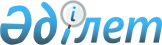 "2010 - 2014 жылдарға арналған "Жасыл даму" салалық бағдарламасын бекіту туралы" Қазақстан Республикасы Үкіметінің 2010 жылғы 10 қыркүйектегі № 924 қаулысына өзгерістер мен толықтырулар енгізу туралыҚазақстан Республикасы Үкіметінің 2013 жылғы 7 тамыздағы № 804 қаулысы

      Қазақстан Республикасының Үкіметі ҚАУЛЫ ЕТЕДІ:



      1. «2010 – 2014 жылдарға арналған «Жасыл даму» салалық бағдарламасын бекіту туралы» Қазақстан Республикасы Үкіметінің 2010 жылғы 10 қыркүйектегі № 924 қаулысына мынадай өзгерістер мен толықтырулар енгізілсін:



      6-тармақ мынадай редакцияда жазылсын:



      «6. Осы қаулының орындалуын бақылау Қазақстан Республикасы Премьер-Министрінің бірінші орынбасары – Қазақстан Республикасының Өңірлік даму министрі Б.Ә. Сағынтаевқа жүктелсін.»;



      көрсетілген қаулымен бекітілген «2010 – 2014 жылдарға арналған «Жасыл даму» салалық бағдарламасында:



      «Бағдарламаның паспорты» деген 1-бөлімде:



      «Нысаналы индикаторлар» деген жол мынадай редакцияда жазылсын:      «                                                                   »;

      «Қаржыландыру көздері мен көлемі» деген жолда:



      «172267,7», «100310,1», «32528,2*», «27574,4*», «21122,0*», «248,3*», «50657,3», «13435,2**», «9341,6**», «10358,8**», «484,9», «211,8*», «124,4*» «80,7*», «3468,7», «401,0*», «234,0*», «17347,0», «1062,4*» деген сандар тиісінше «176969,98», «108915,25», «31926,6», «25599,65», «24486,05», «8065,75», «47285,53», «10076,33», «10268,9», «9418,7», «327,83», «100,3», «86,1», «73,43», «3187,9», «192,8», «161,4», «17253,5», «968,9» деген сандармен ауыстырылсын;



      «Ағымдағы жағдайды талдау» деген 3-бөлімде:



      «Күшті және әлсіз жақтарын, осы сала үшін мүмкіндіктер мен қауіптерді талдау» деген 3.2-бөлімде:



      «Оң факторлар» деген бағанда:



      «1. Атмосфераға ластағыш заттар шығарындыларын төмендету» деген жол мынадай редакцияда жазылсын:



      «1. Атмосфераға ластағыш заттар шығарындыларының көлемін тұрақтандыру»;



      «Теріс факторлар» деген бағанда:



      «2. Су көздеріне ластағыш заттар тастандыларының жоғары деңгейі» деген жол мынадай редакцияда жазылсын:



      «2. Ластағыш заттар тастандыларының жоғары деңгейі»;



      «Атмосфералық ауаның ластануы» деген 3.3.2-кіші бөлімде:



      екінші бөлік мынадай редакцияда жазылсын:



      «Қазақстанның өнеркәсіп кәсіпорындарының атмосфераға шығарындылары жылына шамамен үш миллион тоннаны құрайды, оның ішінде 85 %-ы ең ірі табиғат пайдаланушыларға тиесілі, елдің атмосферасына стационарлық көздерден шығарындылардың 10 %-ы және улы қалдықтардың елеулі үлесінің пайда болуы шикі мұнай мен ілеспе газ өндіру саласында жұмыс істейтін кәсіпорындарға тиесілі. Рұқсат етілген ластағыш заттар көлемі 2012 жылы 2011 жылдың деңгейінде қалып, 3,35 млн. тоннаны құрады. 2013 жылдан бастап табиғат пайдаланушылар мәлімдеген қоршаған ортаға ластаушы заттардың шығарындылары мен төгінділерінің арту үрдісі байқалады, бұл көп жағдайда экономика салалары дамуының оң серпінімен, жұмыс істеп тұрған кәсіпорындар қуатының артуымен және жаңаларын іске қосумен, соның ішінде Қазақстан Республикасын үдемелі индустриялық-инновациялық дамыту жөніндегі 2010 – 2014 жылдарға арналған мемлекеттік бағдарлама (бұдан әрі – ҮИИДМБ) шеңберінде іске асырылатын қоршаған ортаға эмиссияның айтарлықтай көлемі бар жобаларға байланысты.»;



      «Су ресурстарының ластануы» деген 3.3.3-кіші бөлімде:



      бесінші бөлік мынадай редакцияда жазылсын:



      «Жер үсті суларының ластану, қоқыстану және сарқылу процесі жалғасуда, оның негізгі себебі су тоғандарына жеткілікті түрде тазартылмаған суды ағызу болып табылады.



      Рұқсат етілген ластағыш заттар көлемі 2012 жылы 2011 жылдың деңгейінде қалды және 2,8 млн. тоннаны құрады. Бұл ретте табиғат пайдаланушылар мәлімдеген эмиссиялар көлемінің ұлғаю үрдісі ластаушы заттар төгінділері бойынша да байқалады, бұл жұмыс істеп тұрған кәсіпорындар қуатының артуына және жаңаларын іске қосуға және ҮИИДМБ шеңберінде қалыптасатын эмиссиялар көлемінің үлесіне байланысты.»;



      «Өндіріс және тұтыну қалдықтарының жинақталуы» деген 3.3.4-кіші бөлімде:



      үшінші бөлік мынадай редакцияда жазылсын:



      «2010 жылғы қаңтардағы жағдай бойынша республика аумағында 43 млрд. тоннадан астам өндірістік қалдықтар бар, оның ішінде кәсіпорындардың аумағында 23 млрд. тонна орналастырылған.»;



      «Қазақстан Республикасында жинақталған және шығарылған коммуналдық қалдықтар көлемінің серпіні» деген 1-кесте мынадай редакцияда жазылсын:



      «1-кесте. Қазақстан Республикасында жинақталған және шығарылған коммуналдық қалдықтар көлемінің серпіні                                                                   »;

      «Бағдарламаның мақсаты, міндеттері, нысаналы индикаторлары және оны іске асыру нәтижелерінің көрсеткіштері» деген 4-бөлімде:



      «Нысаналы индикаторлар» деген 4.3-кіші бөлім мынадай редакцияда жазылсын:



      «4.3 Нысаналы индикаторлар



      Бағдарламаны іске асыру нәтижесінде мынадай көрсеткіштерге қол жеткізу межеленіп отыр:



      1) кешенді экологиялық рұқсаттарға енгізілген ресурс үнемдеу көрсеткіштері 2014 жылы 1 дананы құрайды;



      2) ластаушы заттардың жалпы шығарындылары нормативтерінің белгіленген мәндерінің көлемі 5 млн. тоннадан аспайтын болады;



      3) ластаушы заттардың төгінділері нормативтерінің белгіленген мәндерінің көлемі 5 млн. тоннадан аспайтын болады;



      4) 2014 жылға қарай қалдықтардың түзілуіне қатысты оларды қайта өңдеу үлесі 21,9 %-ды құрайды;



      5) 2014 жылға қарай 1990 жылмен салыстырғанда парниктік газдардың шығарындылары көлемінің асырылмауы 96 %-ды құрайды;



      6) шөлейттенген және жұтаң жерлер алаңының өзгеру серпіні 2014 жылға қарай 0,05 % құрайды;



      7) жануарлар дүниесінің 200 түрін сақтау, оның ішінде:



      ауланатын түрлері – 93;



      сирек кездесетін және жойылып кету қаупі төнген түрлері – 107;



      8) табиғи су айдындары мен су қоймаларына бағалы кәсіпшілік балықтардың тіршілікке төзімді шабақтарын шығару 2014 жылға қарай 158,4 млн. дананы құрайды;



      9) орман көмкерген жерлерге ауыстырылатын орман көмкермеген жерлердің жыл сайынғы алқабы 2014 жылға қарай – 6,5 мың га.;



      10) республиканың жалпы алаңына шаққанда ерекше қорғалатын табиғи аумақтардың үлесі 2014 жылы 8,8 % болады;



      11) бақылау пункттерінің саны 2014 жылға қарай:



      метеорологиялық станциялар - 287;



      агрометеорологиялық бекеттер - 102;



      гидрологиялық бекеттер - 303;



      автоматты режимде жұмыс істейтін атмосфера ауасының жай-күйін - 48 құрайды.»;



      «Әрбір міндет бойынша жоспарланған мәнге қол жеткізу болжанып отырған нақты (орта мерзімді немесе ұзақ мерзімді) кезеңді көрсете отырып, Бағдарлама міндеттерінің шешілу дәрежесін сипаттайтын, сандық және сапалық жағынан өлшенетін мәндер ретінде белгіленетін нәтижелер көрсеткіштері» деген 4.4-кіші бөлімде:



      «Жасыл экономиканы» дамыту» деген 1-міндетте:



      нысаналы индикаторларда:



      «2009 жылмен салыстырғанда атмосфераға ластаушы заттар шығарындыларын төмендету пайызы» деген жолда «2013 жыл» және «2014 жыл» деген бағандардағы «5,9 %» деген сандар алынып тасталсын;



      «2009 жылмен салыстырғанда ластаушы заттар төгінділерінің деңгейі» деген жолда «2013 жыл» және «2014 жыл» деген бағандардағы «3,5» деген сандар алынып тасталсын;



      мынадай мазмұндағы жолдармен толықтырылсын:      «                                                                   »;

      «Қоршаған орта құрамдауыштарына және денсаулыққа антропогенді әсер етуін төмендету» деген 2-міндетте:



      тікелей нәтижелер көрсеткіштерінде:



      «Жалпы нормативтік шығарындылардың белгіленген мәндерінің көлемі» деген тікелей нәтиже көрсеткішінде «2013 жыл» және «2014 жыл» деген бағандардағы «3,2» деген сандар алынып тасталсын;



      «Ластаушы заттардың нормативтік төгінділерінің белгіленген мәндерінің көлемі» деген тікелей нәтиже көрсеткішінде «2013 жыл» және «2014 жыл» деген бағандардағы «2,75» деген сандар алынып тасталсын;



      мынадай мазмұндағы жолдармен толықтырылсын:      «                                                                   »;

      нысаналы индикаторлар:



      мына:      «                                                                    »

      деген жол мынадай редакцияда жазылсын:      «                                                                   »;

      мына:      «                                                                    »

      деген жол мынадай редакцияда жазылсын:      «                                                                   »;

      мына:      «                                                                    »

      деген жолдар алынып тасталсын;



      мына:      «                                                                    »

      деген жол мынадай редакцияда жазылсын:      «                                                                   »;

      «Табиғи экожүйені қалпына келтіру және сақтау» деген 3-міндетте:



      тікелей нәтижелер көрсеткіштерінде:



      «Таза технологиялар қоры инвестициялайтын жобалар» деген жолда «2012 жыл» деген бағандағы «2» деген сан «3» деген санмен ауыстырылсын;



      «Ішкі көміртегі нарығында іске асырылатын жобалар» деген жолда «2011 жыл» деген бағандағы «1» деген сан және «2012 жыл» деген бағандағы «3» деген сан алынып тасталсын;



      мына:      «                                                                    »

      деген жолдар алынып тасталсын;



      мына:      «                                                                    »

      деген жол мынадай редакцияда жазылсын:      «                                                                   »;

      мынадай мазмұндағы жолдармен толықтырылсын:      «                                                                   »;

      нысаналы индикаторларда:



      «Бақылау пункттерінің санын: метеорологиялық станциялар; агрометеорологиялық бекеттер; гидрологиялық бекеттер; атмосфералық ауаның жай-күйін автоматты режимде жұмыс істейтін пункттер көбейту» деген жолда «2013 жыл» және «2014 жыл» деген бағандардағы «260», «261», «300», «305», «43», «67» деген сандар тиісінше «287», «287»; «298», «303»; «48», «48» деген сандармен ауыстырылсын;



      мына:      «                                                                    »

      деген жол алынып тасталсын;



      мынадай мазмұндағы жолдармен толықтырылсын:      «                                                                   »;

      «Қоршаған ортаның сапасын басқару жүйесін дамыту және жетілдіру» деген 4-міндетте:



      тікелей нәтижелер көрсеткіштерінде:



      мына:      «                                                                    »

      деген жол алынып тасталсын;



      мына:      «                                                                    »

      деген жол мынадай редакцияда жазылсын:      «                                                                   »;

      мына:      «                                                                    »

      деген жол алынып тасталсын;



      «Халықаралық экологиялық конвенцияларды іске асыру шеңберіндегі ұлттық баяндамалар» деген жолда «2012 жыл» деген бағандағы «5» деген сан «4» санмен ауыстырылсын, «2013 жыл» деген бағандағы «6» деген сан «5» деген санмен ауыстырылсын, «2014 жыл» деген бағандағы «5» деген сан «4» деген санмен ауыстырылсын;



      «Мақсаттарға, нысаналы индикаторларға, міндеттерге, нәтижелер көрсеткіштеріне қол жеткізуге жауапты мемлекеттік және өзге органдар» деген 4.5-бөлім мынадай редакцияда жазылсын:



      «4.5 Мақсаттарға, нысаналы индикаторларға, міндеттерге, нәтижелер көрсеткіштеріне қол жеткізуге жауапты мемлекеттік және өзге органдар



      Қоршаған ортаны қорғау министрлігі, Ауыл шаруашылығы министрлігі, Индустрия және жаңа технологиялар министрлігі, Экономика және бюджеттік жоспарлау министрлігі, Мұнай және газ министрлігі, Қаржы министрлігі, Сыртқы істер министрлігі, Төтенше жағдайлар министрлігі, Мәдениет және ақпарат министрлігі, Ішкі істер министрлігі, Білім және ғылым министрлігі, Еңбек және халықты әлеуметтік қорғау министрлігі, Денсаулық сақтау министрлігі, Көлік және коммуникация министрлігі, Өңірлік даму министрлігі, облыстардың, Астана және Алматы қалаларының әкімдері, «Қазақстан темір жолы» ұлттық компаниясы» акционерлік қоғамы.»;



      «Бағдарламаны іске асыру кезеңдері» деген 5-бөлімде:



      «Жасыл экономиканы» дамыту» деген 5.1-кіші бөлімде:



      бірінші бөліктің бірінші сөйлемі «, қоғамның барлық өкілдері үшін қолайлы өсімді қамтамасыз етеді және энергетика, су, азық-түлік және шикізат ресурстарын тиімді пайдалану арқылы қоғамдық келісімге қол жеткізуге және орнықты дамуға мүмкіндік береді» деген сөздермен толықтырылсын;



      «Қоршаған ортаның құрамдауыштары мен халықтың денсаулығына антропогендік әсерді азайту» деген 5.2-кіші бөлімде:



      екінші бөлік мынадай редакцияда жазылсын:



      «Жалпы нормативтік шығарындылардың белгіленген мәндерінің көлемі 5 млн. тоннадан аспайды.»;



      төртінші бөлік мынадай редакцияда жазылсын:



      «Ластаушы заттардың төгінділері нормативтерінің белгіленген мәндерінің көлемі 5 млн. тоннадан аспайды.»;



      «Табиғи экожүйелерді сақтау және қалпына келтіру» деген 5.3-кіші бөлім мынадай редакцияда жазылсын:



      «Климаттың өзгеруіне бейімделу климаттың өзгеруіне қарсы күрес жөніндегі саясаттың түйінді элементтерінің бірі ретінде қаралады.



      Қазақстан үшін табиғи-шаруашылық жүйелер мен экономика секторларының климаттың өзгеруіне тәуелділігі проблемасы жыл сайын өсіп отырғандықтан, бейімделу шараларының тұтас кешенін көздеу қажет.



      Климаттың өзгеруінің жаhандық проблемасын шешу және озон қабатын қорғау үшін Киото хаттамасының талаптарын импелементациялау мақсатында парниктік газдар эмиссияларын азайтуды қамтамасыз ету әрі экономиканы төмен көміртекті дамыту және Қазақстанның аумағында климаттың болашақта өзгеруін сценарийлер ретінде сандық бағалауды орындау жоспарланып отыр.



      1990 жылмен салыстырғанда 2014 жылға қарай парниктік газдардың шығарындылары көлемінің асырылмауы 96 %-ды құрайды.



      Жердің шөлейттенуі мен жұтаңдануына қарсы күрес саласында егістік жерлердің құнарлылығының, шөлейттенуге, эрозияға, сорлануға, ластануға және басқа да антропогендік факторларға бейімдігінің заманауи жай-күйі бойынша оларға толық түгендеу жүргізу қажет.



      Шөлейттенген және жұтаң жерлер алаңының өзгеру серпіні 2014 жылға қарай 0,05 %-ды құрайтын болады.



      Тұяқты жабайы жануарлар мен киіктердің сирек кездесетін және құрып бара жатқан түрлерінің популяциясын және олар мекендейтін жерлерді сақтап қалу үшін Қазақстан Республикасының қолданыстағы заңнамасына сәйкес оларды жыл бойы қорғауды қамтамасыз ету қажет.



      Жануарлар әлемін қорғауды қамтамасыз ету бағыттарының бірі бекітіліп берілген аңшылық алқаптарында аңшылық шаруашылықтарының қорықшы қызметтерінің күш-жігерімен жануарлар әлемін қорғау болып табылады.



      Жануарлар дүниесінің 200 түрін сақтап қалу негізгі міндет болып табылады, оның ішінде:



      1) ауланатын түрлері – 93;



      2) сирек кездесетін және жойылып кету қаупі төнген түрлері – 107.



      Биологиялық су қорлары мен ресурстарын есепке алуды ұйымдастыру және тұрақтандыру жөніндегі шаралар шеңберінде балық шаруашылығы су тоғандарында балық өсіру жұмыстары ұйымдастырылып, балық ресурстарын мемлекеттік есепке алу жүргізіледі, балықтың тіршілік етуі мен көбеюі үшін оңтайлы жағдайлар жасау жөніндегі және браконьерлік пен биологиялық ресурс объектілері мен өнімдерінің заңсыз айналымын анықтау, болдырмау жөніндегі іс-шаралар жүзеге асырылатын болады.



      Мемлекеттік тапсырыс бойынша кәсіпшілік бағалы балықтардың тіршілікке төзімді шабақтарын табиғи су айдындары мен су қоймаларына шығару 2014 жылға қарай 158,4 млн. дананы құрайды.



      Маңайдағы аумақтарда қорық режимін орнату мақсатында суда жүзетін және су маңайында жүретін құстардың, оның ішінде сирек кездесетін және жойылып бара жатқан түрлерінің тамақтану және ұя салу орындары болып табылатын ерекше қорғалатын табиғи аумақтар кеңейтілетін болады.



      Республиканың жалпы жер көлеміне шаққанда ерекше қорғалатын табиғи аумақтардың үлесі 2014 жылға қарай 8,8 % болады.



      Орманды өрттен және орман заңнамасының бұзылуынан қорғаудың, оларды зиянкестер мен аурулардан қорғаудың тиімділігін арттырудың негізі осы бағыттағы іс-шаралар кешенін жүзеге асырушы жер бетіндегі және авиациялық қызметтің пәрменді жүйесін ұйымдастыру болып табылады.



      Тиімділікті арттыру ормандарды өртке қарсы жайластыру, оның ішінде өртке қарсы айрықтарды, минералданған жолақтарды белгілеу және оларды күтіп ұстау, орман шаруашылығының және өртке қарсы мақсаттағы жолдарды жөндеу, сондай-ақ негізінен биологиялық әдістерді пайдалану арқылы орманды зиянкестер мен аурулардан қорғаудың белсенді тәсілдерін қолдану жөніндегі іс-шараларды өткізу жолымен қамтамасыз етіледі.



      Орман зиянкестері орналасқан ошақтардың аумағындағы ағаштарды сақтау үшін қорғаудың биологиялық әдістерін қолдана отырып, күрестің қатаң шаралары жүргізілетін болады, орманды патологиялық тексеру жүзеге асырылады.



      Орманды молықтыру егу және отырғызу тәсілімен ағаш дақылдарын салу, сондай-ақ ағаштардың табиғи қалпына келуі үшін қолайлы жағдайлар жасау жолымен жүзеге асырылады. Орманның табиғи жолмен қалпына келуіне жәрдемдесу ағаш кесетін жерлерді өңдеу кезінде жас және өсіп келе жатқан құнды шаруашылық тұқымдарын сақтау, тұқымның өсуіне жағдай жасау мақсатында топырақты ішінара өңдеу және кесілген жерлерді қоршау арқылы жүргізілетін болады.



      Ағаш отырғызудың жыл сайынғы көлемі 2014 жылға қарай 54 мың га болады.



      Қазақстан Республикасы Орман кодексінің 112-1-бабына сәйкес жеке орман өсіруге мемлекеттік қолдау көрсетілетін болады, ол:



      1) өнеркәсіптік және энергетикалық мақсаттарда тез өсетін ағаш және бұта тұқымдыларын плантациялық өсіруге;



      2) орман питомниктерін құруға және дамытуға бағытталатын болады.



      Қазақстан Республикасының азаматтары және мемлекеттік емес заңды тұлғалары жекеше орман өсіруді мемлекеттік қолдау субъектілері болып табылады. Бұл орайда жекеше орман өсіруді мемлекеттік қолдау меншік иелерінің немесе жер пайдаланушылардың жерлерінде де, мемлекеттік орман қоры жерлерінде де жүзеге асырылады.



      Жекеше орман өсіруді мемлекеттік қолдау:



      1) өнеркәсіптік және энергетикалық мақсаттарда, тез өсетін ағаш және бұта тұқымдылары плантацияларын отырғызу мен өсіруге жұмсалатын шығыстарды өтеу (елу пайызға дейін);



      2) жеке орман питомниктерін құру және дамытуға жұмсалатын шығыстарды өтеу (елу пайызға дейін) арқылы жүзеге асырылады.



      Облыстар бөлінісінде жергілікті орындаушы органдардың қарамағындағы мемлекеттік орман қорының аумағында ағашты қалпына келтіру көлемі 2-кестеде көрсетілген.

                                                              2-кесте

                                                              мың га

      Мемлекеттік ұлттық табиғи парктер (бұдан әрі – МҰТП) және мемлекеттік табиғи орман резерваттарының (бұдан әрі – МТОР), Сандықтау оқу-өндірістік орман шаруашылығының және «Жасыл аймақ» республикалық мемлекеттік кәсіпорнының аумағында орманды молықтыру көлемі 3-кестеде көрсетілген.

                                                              3-кесте

                                                              мың га                                                                   »;

      «Қоршаған ортаның сапасын басқару жүйесін дамыту және жетілдіру» деген 5.4-кіші бөлімде:



      төртінші бөліктегі «261», «79», «305», «67» деген сандар тиісінше «287», «102», «303», «48» деген сандармен ауыстырылсын;



      «Қажетті ресурстар» деген 6-бөлімде:



      «172267,7», «100310,1», «32528,2*», «27574,4*», «21122,0*», «248,3*», «50657,3», «13435,2**», «9341,6**», «10358,8**», «484,9», «211,8*», «124,4*» «80,7*», «3468,7», «401,0*», «234,0*», «17347,0», «1062,4*» деген сандар тиісінше «176969,98», «108915,25», «31926,6», «25599,65», «24486,05», «8065,75», «47285,53», «10076,33», «10268,9», «9418,7», «327,83», «100,3», «86,1», «73,43», «3187,9», «192,8», «161,4», «17253,5», «968,9» деген сандармен ауыстырылсын;



      «2010 – 2014 жылдарға арналған «Жасыл даму» салалық бағдарламасын іске асыру жөніндегі 2010 – 2014 жылдарға арналған іс-шаралар жоспары» деген 7-бөлім осы қаулыға 1-қосымшаға сәйкес жаңа редакцияда жазылсын.



      2010 – 2014 жылдарға арналған «Жасыл даму» салалық бағдарламасына 2-қосымша осы қаулыға 2-қосымшаға сәйкес жаңа редакцияда жазылсын.



      2. Осы қаулы қол қойылған күнінен бастап қолданысқа енгізіледі.      Қазақстан Республикасының

      Премьер-Министрі                                     С. Ахметов

Қазақстан Республикасы

Үкіметінің      

2013 жылғы 7 тамыздағы

№ 804 қаулысына   

1-қосымша        

7. 2010 - 2014 жылдарға арналған «Жасыл даму» салалық

бағдарламасын іске асыру жөніндегі 2010 - 2014 жылдарға

арналған іс-шаралар жоспары

      Бағдарлама бойынша барлығы 176969,98 млн. теңге мөлшерінде, оның ішінде республикалық бюджеттен – 108915,25 млн. теңге шығыстар жоспарланып отыр, бұл ретте:



      2010 жылы – 18337,2 млн. теңге;



      2011 жылы – 31926,6 млн. теңге;



      2012 жылы – 25599,65 млн. теңге;



      2013 жылы – 24486,05 млн. теңге;



      2014 жылы – 8065,75 млн. теңге;



      47285,53 млн. теңге жергілікті бюджеттен, оның ішінде:



      2010 жылы – 7674,1 млн. теңге;



      2011 жылы – 10076,33 млн. теңге;



      2012 жылы – 10268,9 млн. теңге;



      2013 жылы – 9847,5 млн. теңге;



      2014 жылы – 9418,7** млн. теңге;



      327,83 млн. теңге халықаралық гранттар, оның ішінде:



      2010 жылы - 68,0 млн. теңге;



      2011 жылы – 100,3 млн. теңге;



      2012 жылы – 86,1 млн. теңге;



      2013 жылы – 73,43 млн. теңге;



      3187,9 млн. теңге қарыз қаражаты, оның ішінде:



      2010 жылы - 1010,8 млн. теңге;



      2011 жылы – 1822,9 млн. теңге;



      2012 жылы – 192,8 млн. теңге;



      2013 жылы – 161,4 млн. теңге;



      17253,5 млн. теңге меншікті қаражат, оның ішінде:



      2010 жылы - 1284,6 млн. теңге;



      2011 жылы – 968,9 млн. теңге;



      2013 жылы - 7500,0* млн. теңге;



      2014 жылы - 7500,0* млн. теңге;

      Ескертпелер:

      * - республикалық бюджет қаражаты есебінен қаржыландырылатын іс-шаралар бойынша шығыстар көлемі тиісті жылға арналған «Республикалық бюджет туралы» Қазақстан Республикасының Заңына сәйкес нақтыланады;

      ** - қаржыландырылу көлемі тиісті жылға арналған жергілікті бюджетті жасау кезінде нақтыланатын болады;

      аббревиатуралардың толық жазылуы:

      «ҚТЖ» ҰК» АҚ - «Қазақстан темір жолы» ұлттық компаниясы» акционерлік қоғамы

      АШМ - Қазақстан Республикасы Ауыл шаруашылығы министрлігі

      БҒМ - Қазақстан Республикасы Білім және ғылым министрлігі

      ДСМ - Қазақстан Республикасы Денсаулық сақтау министрлігі

      ЕҚТА - ерекше қорғалатын табиғи аумақтар

      Еңбекмині - Қазақстан Республикасы Еңбек және халықты әлеуметтік қорғау министрлігі

      ЖРА - Жер ресурстарын басқару агенттігі

      ЖСҚ – жобалық сметалық құжаттама

      ИЖТМ - Қазақстан Республикасы Индустрия және жаңа технологиялар министрлігі

      ККМ - Қазақстан Республикасы Көлік және коммуникация министрлігі

      Қаржымині - Қазақстан Республикасы Қаржы министрлігі

      Қоршағанортамині - Қазақстан Республикасы Қоршаған ортаны қорғау министрлігі

      МАМ - Қазақстан Республикасы Мәдениет және ақпарат министрлігі

      МГМ - Қазақстан Республикасы Мұнай және газ министрлігі

      ӨДМ - Қазақстан Республикасы Өңірлік даму министрлігі

      РМҚК – республикалық мемлекеттік қазыналық кәсіпорын

      СІМ - Қазақстан Республикасы Сыртқы істер министрлігі

      ТЖМ - Қазақстан Республикасы Төтенше жағдайлар министрлігі

      ҰҒА – Қазақстан Республикасы Ұлттық ғарыш агенттігі

      ІІМ - Қазақстан Республикасы Ішкі істер министрлігі

      ЭБЖМ - Қазақстан Республикасы Экономика және бюджеттік жоспарлау министрлігі

      ЭДСМ - Экономикалық даму және сауда министрлігі

      ҚЭН - Қаржылық экономикалық негіздеме

Қазақстан Республикасы

Үкіметінің      

2013 жылғы 7 тамыздағы

№ 804 қаулысына   

2-қосымша       

«2010 - 2014 жылдарға арналған

«Жасыл даму» салалық      

бағдарламасына        

2-қосымша            

«2010 - 2014 жылдарға арналған «Жасыл даму» салалық

бағдарламасын іске асыру жөніндегі іс шаралар жоспарына

ғылыми-зерттеу жұмыстарының тізбесі
					© 2012. Қазақстан Республикасы Әділет министрлігінің «Қазақстан Республикасының Заңнама және құқықтық ақпарат институты» ШЖҚ РМК
				Нысаналы индикаторларКешенді экологиялық рұқсаттарға енгізілген ресурс үнемдеу көрсеткіштері 2014 жылы 1 дананы құрайды.

Ластағыш заттардың жалпы шығарындылары нормативтерінің белгіленген мәндерінің көлемі 5 млн. тоннадан аспайды.

Ластаушы заттардың төгінділері нормативтерінің белгіленген мәндерінің көлемі 5 млн. тоннадан аспайды.

2014 жылға қарай қалдықтардың түзілуіне қатысты оларды қайта өңдеу үлесі 21,9 %-ды құрайды.

2014 жылға қарай 1990 жылмен салыстырғанда парниктік газдардың шығарындылары көлемінің асырылмауы 96 %-ды құрайды.

Шөлейттенген және жұтаң жерлер алаңының өзгеру серпіні 2014 жылға қарай 0,05 % құрайды.

Жануарлар дүниесінің 200 түрін сақтау, оның ішінде:

1) ауланатын түрлері – 93;

2) сирек кездесетін және жойылып кету қаупі төнген түрлер – 107.

Табиғи су айдындары мен су қоймаларына бағалы кәсіпшілік балықтардың тіршілікке төзімді шабақтарын шығару 2014 жылға қарай 158,4 млн. дананы құрайды.

Орман көмкерген жерлерге ауыстырылатын орман көмкермеген жерлердің жыл сайынғы алқабы 2014 жылға қарай – 6,5 мың га.

Республиканың жалпы алаңына шаққанда ерекше қорғалатын табиғи аумақтардың үлесі 2014 жылға қарай 8,8 % болады.

Бақылау пункттерінің саны 2014 жылға қарай:

1) метеорологиялық станциялар - 287;

2) агрометеорологиялық бекеттер - 102;

3) гидрологиялық бекеттер - 303;

4) автоматты режимде жұмыс істейтін атмосфера ауасының жай-күйін - 48 құрайды.Атауы2007 жыл2008 жыл2009 жыл2010 жыл2011 жылКоммуналдық қалдықтар, млн.т.6,56,83,64,53,6Стационарлық көздерден атмосфераға шығарылатын ластаушы заттардың шығарындыларыстатистикалық деректер

млн. тонна00003,353,35Ластаушы заттар төгінділерінің нақты мәндерінің көлеміведомстволық деректер,

млн. тонна00003,053,05Ластаушы заттардың жалпы шығарындылары нормативтерінің белгіленген мәндерінің көлемінен аспауымлн. тонна000055Ластаушы заттардың төгінділері нормативтерінің белгіленген мәндерінің көлемінен аспауымлн. тонна000055Парниктік газдар шығарындылары көлемінің асырмауы 1992 жылмен салыстырғанда%7476818691961990 жылға қатысты салыстырғанда парниктік газдар шығарындылары көлемінің аспауы%747681869196Шөлейттенген және жұтаң жерлер аумағының өзгеру серпіні (5 жылда 1 рет)га0,010,05Шөлейттенген және жұтаң жерлер аумағының өзгеру серпіні (5 жылда 1 рет)%0,010,05Сирек кездесетін және жойылу қаупі бар жабайы тұяқты жануарлар түрінің санын мекендейтін аймақтарында ұлғайтутоғай асыл бұғысы%222222құлан%244444жайран%244444арқар%222222Киік санының өсуін қамтамасыз ету%32,710,010,010,010,010,0Ерекше қорғалатын табиғи аумақтаржаңаларының саны122423Ерекше қорғалатын табиғи аумақтаркеңейтілетіндерінің саны22111Орман отырғызу көлемін ұлғайтумың га48,650,055,060,062,065,0Мемлекеттік тапсырыс бойынша бағалы кәсіпшілік балықтардың тіршілікке төзімді шабақтарын табиғи су айдындары мен су қоймаларына жіберуге жеткізумлн. дана156,4159,9170,0170,0170,0170,0Мемлекеттік тапсырыс бойынша бағалы кәсіпшілік балықтардың тіршілікке төзімді шабақтарын табиғи су айдындары мен су қоймаларына жіберуге жеткізумлн. дана156,4158,4158,4158,4158,4158,4Бірге жүзеге асыру қолайлылығының белгіленген өлшемдерідана4122Біріккен Ұлттар Ұйымының климаттың өзгеруі туралы негіздемелік конвенциясы жөніндегі ұлттық хабарламалардана1Орман өспейтін алқаптарды орманмен көмкерумың га4,04,55,05,56,06,5Республиканың мемлекеттік орман қоры аумақтарын авиациялық патрульдеуді жалпы орман қоры аумағына жеткізу%202020303030Бекітілген балық шаруашылығы су қоймаларының және олардың учаскелерін санын ұзақ мерзімді негізде ұлғайту%70,080,090,095,095,095,0Балық шаруашылығы су қоймаларын және (немесе) халықаралық және республикалық маңызы бар учаскелерді ұзақ мерзімді негізде бекіту%70,080,080,080,080,080,0Ормандарды молықтыру және орман өсіру алаңымың гектар48,65056626354Орман өртінің орташа алаңын азайтугектар8,218,26,811,010,910,8Киіктер санын көбейтуөткен жылға %32,75,510101010Сирек кездесетін және жойылып кету қаупі төнген тұяқты жабайы жануарлар түрінің санын олар мекендейтін аймақтарда тұрақтандыру:өткен жылға %тоғай кермаралыөткен жылға %6,34,40,10,10,10,1құланөткен жылға %3,51,50,10,10,10,1қарақұйрықөткен жылға %0,10,70,10,10,10,1арқар0,80,20,10,10,10,1Есепке алумен және мониторингпен қамтылған сирек кездесетін және жойылып кету қаупі төнген тұяқты жабайы жануарлар түрлерінің саныбірлік444444Аңшылық алқаптарды бекітіп беру үлесіаңшылық алқаптардың жалпы аумағының %48,5494949,349,549,7Ерекше қорғалатын табиғи аумақтардың жаңаларын құру және қолданыстағыларын кеңейтумың гектар

жыл сайын211,8447,988,9489,9144,6136,8Гидрометеорологиялық қауіпті және дүлей құбылыстар туралы дауыл ескертулерінің алдын ала уақыттылығын арттырусағат484848487272Орман көмкерген алқаптарға ауыстырылған орман көмкермеген алқаптардың алаңымың га.44,555,566,5Жануарлар дүниесін сақтау, оның ішінде:бірлік200200200200200200ауланатын түрлерібірлік939393939393сирек кездесетін және құрып кету қаупі төнген түрлерібірлік107107107107107107Республиканың жалпы алаңына қатысты ерекше қорғалатын табиғи аумақтардың үлесіреспублика алаңына %-бен8,38,48,58,68,78,8Метеорологиялық болжамдардың санын ұлғайту2009 жылға %-бен003457Гидрогеологиялық болжамдардың санын ұлғайту2009 жылға %-бен005101520Гидрогеологиялық болжамдардың санын ұлғайтубірлік235240245250251252Тәуліктік ауа райын болжаудың расталуы%888888888989ОблысОрманды молықтыруОрманды молықтыруОрманды молықтыруОрманды молықтыруОрманды молықтыруОрманды молықтыруОблыс2010 жыл2011 жыл2012 жыл2013 жыл2014 жылАқмолабарлығы1,031,082,7571,211,305оның ішінде себу және отырғызу арқылы0,550,62,2770,730,825Ақтөбебарлығы0,610,8120,8120,8120,812оның ішінде себу және отырғызу арқылы0,610,8120,8120,8120,812Алматыбарлығы3,53,6474,0114,094,17оның ішінде себу және отырғызу арқылы0,820,9161,181,181,18Атыраубарлығы0,060,270,210,2150,215оның ішінде себу және отырғызу арқылы0,060,060,060,0650,065Шығыс Қазақстанбарлығы1,31,41,4421,2161,216оның ішінде себу және отырғызу арқылы0,500,560,570,580,59Жамбылбарлығы7,956,56,56,56,5оның ішінде себу және отырғызу арқылы7,46,56,56,56,5Батыс Қазақстанбарлығы0,190,50,50,50,507оның ішінде себу және отырғызу арқылы0,160,50,50,50,507Қарағандыбарлығы0,10,10,130,230,24оның ішінде себу және отырғызу арқылы0,10,10,130,230,24Қостанайбарлығы1,31,631,922,5оның ішінде себу және отырғызу арқылы1,251,331,381,451,55Қызылордабарлығы15,5520,76823,1615,8613,06оның ішінде себу және отырғызу арқылы15,5518,96021,1613,6610,66оның ішінде: Арал теңізінің құрғап қалған түбіндегі жобалық аумақбарлығы8,514,28814,55,0-оның ішінде себу және отырғызу арқылы8,514,2814,55,0-Маңғыстаубарлығы0,300,3040,280,3040,305оның ішінде себу және отырғызу арқылы0,300,30,2760,30,3Павлодарбарлығы0,120,5180,1230,1220,124оның ішінде себу және отырғызу арқылы0,120,0180,0230,0220,024Солтүстік Қазақстанбарлығы0,600,7850,8450,8850,925оның ішінде себу және отырғызу арқылы0,300,30,360,40,44Оңтүстік Қазақстанбарлығы7,677,19,510,511,5оның ішінде себу және отырғызу арқылы7,13,875,56,57,5Барлығы:барлығы40,2845,41452,2444,7343,73оның ішінде себу және отырғызу арқылы34,8234,82540,7232,931,19АтауыОрманды молықтыру және ағаш өсіруОрманды молықтыру және ағаш өсіруОрманды молықтыру және ағаш өсіруОрманды молықтыру және ағаш өсіруОрманды молықтыру және ағаш өсіруОрманды молықтыру және ағаш өсіруАтауы2010 жыл2011 жыл2012 жыл2013 жыл2014 жылБаянауыл МҰТПбарлығы0,060,0990,1280,1390,149оның ішінде себу және отырғызу арқылы0,060,0990,1280,1390,149Іле Алатауы МҰТПбарлығы0,050,050,050,090,09оның ішінде себу және отырғызу арқылы0,050,050,050,090,09Катон Қарағай МҰТПбарлығы0,070,250,2450,2550,275оның ішінде себу және отырғызу арқылы0,070,120,120,130,15Қарқаралы МҰТПбарлығы0,010,010,010,010,01оның ішінде себу және отырғызу арқылы0,010,010,010,010,01«Көкшетау» МҰТПбарлығы0,120,2480,2480,2680,268оның ішінде себу және отырғызу арқылы0,120,1780,1780,1980,198«Семей орманы» МТОРбарлығы2,32,6013,114,1345,1оның ішінде себу және отырғызу арқылы2,32,6013,114,1343,6оның ішінде жоба шеңберіндебарлығы0,050,0010,311,334-оның ішінде себу және отырғызу арқылы0,050,0010,311,334-«Epтic орманы» МТОРбарлығы2,222,1382,6383,0622,928оның ішінде себу және отырғызу арқылы2,222,1382,3382,5622,228оның ішінде жоба шеңберіндебарлығы0,050,0110,110,3340оның ішінде себу және отырғызу арқылы0,050,0110,110,3340«Көлсай көлдері» МҰТПбарлығы0,020,020,020,020,02оның ішінде себу және отырғызу арқылы0,020,020,020,020,02Сайрам-Өгем МҰТПбарлығы0,050,090,090,090,09оның ішінде себу және отырғызу арқылы0,050,060,060,060,06Жоңғар Алатауы МҰТПбарлығы-0,030,030,030,03оның ішінде себу және отырғызу арқылы-0,030,030,030,03«Бурабай» МҰТПбарлығы-0,030,030,030,03оның ішінде себу және отырғызу арқылы-0,030,030,030,03Сандықтау ОӨОШбарлығы0,020,0260,0260,0260,026оның ішінде себу және отырғызу арқылы0,020,0160,0160,0160,016Барлығы:барлығы4,925,5926,6258,1549,016оның ішінде себу және отырғызу арқылы4,925,3526,097,4196,581Астана қаласының жасыл аймағын құруАстана қаласының жасыл аймағын құруАстана қаласының жасыл аймағын құруАстана қаласының жасыл аймағын құруАстана қаласының жасыл аймағын құруАстана қаласының жасыл аймағын құруАстана қаласының жасыл аймағын құру«Жасыл аймақ» РМКбарлығы5,05,05,05,05,0Р/с

№Іс-шараларАяқтау нысаныОрындауға жауаптыларОрындалу мерзіміБолжамды шығыстар (млн. теңге)Қаржыландыру көздеріБюджеттік бағдарламаның №123456781. «Жасыл экономиканы» дамыту1. «Жасыл экономиканы» дамыту1. «Жасыл экономиканы» дамыту1. «Жасыл экономиканы» дамыту1. «Жасыл экономиканы» дамыту1. «Жасыл экономиканы» дамыту1. «Жасыл экономиканы» дамыту1. «Жасыл экономиканы» дамыту1.1. Таза технологияларды енгізу және ресурс үнемдеу жүйесін құру1.1. Таза технологияларды енгізу және ресурс үнемдеу жүйесін құру1.1. Таза технологияларды енгізу және ресурс үнемдеу жүйесін құру1.1. Таза технологияларды енгізу және ресурс үнемдеу жүйесін құру1.1. Таза технологияларды енгізу және ресурс үнемдеу жүйесін құру1.1. Таза технологияларды енгізу және ресурс үнемдеу жүйесін құру1.1. Таза технологияларды енгізу және ресурс үнемдеу жүйесін құру1.1. Таза технологияларды енгізу және ресурс үнемдеу жүйесін құру1.Қазақстанның төмен көміртекті дамуы жөніндегі шаралар кешенін, сондай-ақ оны қамтамасыз ету үшін негізгі қағидаттар мен тетіктерін әзірлеуЭДСМ-ге ақпаратҚоршағанортамині (жинақтау), ИЖТМ, МГМ2011 жылғы 1 ақпан2010 ж. - 40,0республикалық бюджет0012.Қоршаған ортаны ластаушы анағұрлым ірі өнеркәсіп кәсіпорындары үшін ең жақсы қол жетімді технологиялар негізінде нормалауға көшу бойынша шаралар кешенін әзірлеу жөнінде ұсыныстар енгізуҚазақстан Республикасының Үкіметіне ұсыныстарҚоршағанортамині (жинақтау), ИЖТМ, МГМ2011 жылғы 4-тоқсанталап етілмейді3.Көміртегі бірліктері тізілімін жүргізу жөнінде бағдарламалық кешенді сатып алуды қамтамасыз ету және оны қолдауЭДСМ-ге ақпаратҚоршағанортамині (жинақтау), ИЖТМ, МГМ2011 жылғы 1 ақпан2010 ж. - 45,0республикалық бюджет0014.Қазақстан Республикасының стратегиялық жоспарлауына «жасыл даму» тетіктерін әзірлеуде және енгізуде әлеуетті арттыру жөнінде ұсыныстар енгізуҚазақстан Республикасының Үкіметіне ұсыныстарҚоршағанортамині2011 жылғы 4-тоқсанталап етілмейді5.Жаңартылатын энергия көздері саласында кадрларды даярлау жөнінде ұсыныстар енгізуҚазақстан Республикасының Үкіметіне ұсынысБҒМ2012 жылғы 4-тоқсанталап етілмейді6.Шығарындыларды қысқарту үшін экономикалық ынталандыруды әзірлеу жөнінде ұсыныстар енгізуҚазақстан Республикасының Үкіметіне ұсынысҚоршағанортамині (жинақтау), Қаржымині, ЭБЖМ, облыстардың, Астана және Алматы қалаларының әкімдері2013 жылғы 4-тоқсанталап етілмейді7.Экологиялық талаптар бойынша бәсекеге қабілетті өнімді шығаруды қамтамасыз ететін ресурс үнемдейтін және экологиялық таза технологияларды кәсіпорындарға енгізу үшін жағдайлар мен алғышарттар жасау жөнінде ұсыныстар енгізуҚазақстан Республикасының Үкіметіне ұсынысҚоршағанортамині (жинақтау), облыстардың, Астана және Алматы қалаларының әкімдері2013 жылғы 4-тоқсанталап етілмейді8.Жылу электр станцияларының қазандық қондырғыларында отынның әр түрін жағу кезінде қоршаған ортаға эмиссияларға қойылатын заңды түрде белгіленген талаптарды сақтауға мемлекеттік бақылауды күшейтуҚазақстан Республикасының Үкіметіне ақпаратҚоршағанортамині (жинақтау), ИЖТМ, облыстардың, Астана және Алматы қалаларының әкімдеріжыл сайын, 1-тоқсанталап етілмейді9.Ауылдық жерлерде жаңартылатын энергия көздерін пайдалану жөнінде ұсыныстар енгізуҚазақстан Республикасының Үкіметіне ұсынысҚоршағанортамині (жинақтау), ИЖТМ, облыстардың, Астана және Алматы қалаларының әкімдері2012 жылғы 4-тоқсанталап етілмейді10.«Жасыл дамуды» ілгерлету және «Жасыл көпір» Астана бастамасын іске асыру үшін өңіраралық ынтымақтастықты күшейту бойынша ұсыныс енгізу (Азия-Тынық мұхиты өңіріндегі қоршаған орта және даму министрлерінің 6-шы министрлік конференциясы шеңберінде)Қазақстан Республикасының Үкіметіне ұсынысҚоршағанортамині2012 жылғы 1-тоқсанталап етілмейді11.Инновациялық гранттарды ұсыну үшін инновациялық технологиялар алуға тәжірибелік-конструкторлық жұмыстар мен өтінімдерді қарастырған кезде инновациялық гранттарды ұсынуды ең алдымен таза технологияны енгізуге бағытталған өтінімдер бойынша қамтамасыз ету ЭБЖМ-ге ақпаратИЖТМ (жинақтау), Қоршағанортаминітұрақты негіздеталап етілмейді12.Республиканың әр облысында бюджеттік саладағы әкімшілік ғимараттардың бір бөлігін жаңартылатын энергия көздерін қолданып жұмыс істейтін энергокешеннен энергия үнемдеуге көшіру бойынша ұсыныстар енгізуИЖТМ-ге ақпаратоблыстардың, Астана және Алматы қалаларының әкімдеріжыл сайын, 4-тоқсанталап етілмейді13.«Таза» технологияларды өндіруге арналған жабдықтарды өндіруге және әкелуге салықтық жеңілдіктерді ұсыну бойынша ұсыныстар енгізу Қазақстан Республикасының Үкіметіне ұсынысҚоршағанортамині (жинақтау), ИЖТМ, ЭБЖМ, Қаржымині2013 жылғы 3-тоқсанталап етілмейді14.Қазіргі құқықтық олқылықтарды жою бойынша парниктік газдар шығарындыларын мемлекеттік реттеу саласындағы Қазақстан Республикасы заңнамасының жекелеген нормаларын нақтылауҚазақстан Республикасының Үкіметіне ақпаратҚоршағанортамині (жинақтау), Қаржымині, ЭБЖМ, ИЖТМ, МГМ, СІМ, ККМ2014 жылғы 4-тоқсанталап етілмейді15.Экономика дамуының макроэкономикалық көрсеткіштеріне ішкі көміртегі нарығының ықпалына талдау жүргізуҚазақстан Республикасының Үкіметіне ақпаратҚоршағанортамині (жинақтау), ЭБЖМ2014 жылғы 2-тоқсанталап етілмейді1.2. Энергия тиімділігі мен энергияны үнемдеу бойынша шаралар қолдану1.2. Энергия тиімділігі мен энергияны үнемдеу бойынша шаралар қолдану1.2. Энергия тиімділігі мен энергияны үнемдеу бойынша шаралар қолдану1.2. Энергия тиімділігі мен энергияны үнемдеу бойынша шаралар қолдану1.2. Энергия тиімділігі мен энергияны үнемдеу бойынша шаралар қолдану1.2. Энергия тиімділігі мен энергияны үнемдеу бойынша шаралар қолдану1.2. Энергия тиімділігі мен энергияны үнемдеу бойынша шаралар қолдану1.2. Энергия тиімділігі мен энергияны үнемдеу бойынша шаралар қолдану16.Тұрғыны көп елді мекендерде қоғамдық көлікті және көлік ағынын басқарудың тиімді жүйелерін енгізу жөнінде ұсыныстар енгізуҚазақстан Республикасының Үкіметіне ұсынысҚоршағанортамині (жинақтау), ІІМ, ККМ, облыстардың, Астана және Алматы қалаларының әкімдері2013 жылғы 1-тоқсанталап етілмейді17.Қатты тұрмыстық қалдықтарды көмудің қолданыстағы полигондарында қоқысты биогазды ұстап қалу мен жою бойынша ұсыныстар енгізуҚазақстан Республикасының Үкіметіне ұсынысҚоршағанортамині (жинақтау), мүдделі мемлекеттік органдар2013 жылғы 1-тоқсанталап етілмейді18.Құрамында сынабы бар энергияны үнемдеуші шамдарды кәдеге жарату бойынша ұйымдастырушылық, материалдық, техникалық, қаржылық шаралар кешенін әзірлеу жөнінде ұсыныстар енгізуҚазақстан Республикасының Үкіметіне ұсынысҚоршағанортамині (жинақтау), ИЖТМ, Қаржымині, АШМ, облыстардың, Астана және Алматы қалаларының әкімдері2011 жылғы желтоқсанталап етілмейді2. Қоршаған орта құрамдауыштары мен халық денсаулығына антропогендік әсерді азайту2. Қоршаған орта құрамдауыштары мен халық денсаулығына антропогендік әсерді азайту2. Қоршаған орта құрамдауыштары мен халық денсаулығына антропогендік әсерді азайту2. Қоршаған орта құрамдауыштары мен халық денсаулығына антропогендік әсерді азайту2. Қоршаған орта құрамдауыштары мен халық денсаулығына антропогендік әсерді азайту2. Қоршаған орта құрамдауыштары мен халық денсаулығына антропогендік әсерді азайту2. Қоршаған орта құрамдауыштары мен халық денсаулығына антропогендік әсерді азайту2. Қоршаған орта құрамдауыштары мен халық денсаулығына антропогендік әсерді азайту2.1. Атмосфералық ауа сапасын арттыру2.1. Атмосфералық ауа сапасын арттыру2.1. Атмосфералық ауа сапасын арттыру2.1. Атмосфералық ауа сапасын арттыру2.1. Атмосфералық ауа сапасын арттыру2.1. Атмосфералық ауа сапасын арттыру2.1. Атмосфералық ауа сапасын арттыру2.1. Атмосфералық ауа сапасын арттыру19.Автокөлік құралдарының ластаушы заттар шығарындыларына қойылатын заңды түрде белгіленген талаптардың сақталуына, сондай-ақ бөлшек сауда желісінде сатылатын автомотор отынының сапасына тиімді мемлекеттік бақылау жүргізуҚазақстан Республикасының Үкіметіне ақпаратИЖТМ (жинақтау), ІІМ, ККМ, облыстардың, Астана және Алматы қалаларының әкімдеріжыл сайын, 1-тоқсанталап етілмейді20.Қалалардың негізгі магистралдарында автокөлік ағынын («жасыл толқын») автоматты түрде басқару жүйесін құруды қоса алғанда автокөліктің теріс әсерін төмендету бойынша іс шараларды әзірлеу газбаллонды, биоотынды автомобильдерді пайдалану аясын кеңейту, бірлесіп енгізу мен арнайы қойылатын жабдықтағы басқаларды орнату жөнінде ұсыныстар енгізуҚазақстан Республикасының Үкіметіне ұсынысҚоршағанортамині (жинақтау), ІІМ, МГМ, ККМ, облыстардың, Астана және Алматы қалаларының әкімдері2012 жылғы 1-тоқсанталап етілмейді21.Ірі өнеркәсіп кәсіпорындарының санитарлық-қорғау аймақтары мен көздерінде эмиссияны автоматты түрде тәулік бойы бақылауды енгізу жөнінде ұсыныстар енгізуҚазақстан Республикасының Үкіметіне ұсынысҚоршағанортамині (жинақтау), ИЖТМ, МГМ, облыстардың, Астана және Алматы қалаларының әкімдері2012 жылғы 1-тоқсанталап етілмейді22.«Арселор Миттал Теміртау» АҚ-да А.В. Борисенко жүйесінің өнеркәсіптік газдарды тазалау кешенін салуҚазақстан Республикасының Үкіметіне ақпаратИЖТМ (жинақтау), БҒМ, Қарағанды облысының әкімі2013-2014 жылдар2013 ж. - 7500,0*

2014 ж. - 7500,0*кәсіпорын қаражаты23.Бұрынғы «Қарағандыкөмір» өндірістік бірлестігі шахталарының, көмір разрездерінің және байыту фабрикалары қызметінің салдарларын жоюҚоршағанортаминіне ақпаратИЖТМ (жинақтау), Қарағанды облысының әкімі2010-2014 жылдар2010 ж. - 544,0

2011 ж. - 581,0

2012 ж. – 0

2013 ж. - 621,7

2014 ж.- 621,7*республикалық бюджет03524.Қарашығанақ кен орнының «ЛИРА» объектілерінің техникалық, газ және экологиялық қауіпсіздігін жоғарылату бойынша шаралар кешенін әзірлеуҚазақстан Республикасының Үкіметіне ұсынысҚоршағанортамині (жинақтау), МГМ, Батыс Қазақстан облысының әкімі2011 жылғы 1 ақпанталап етілмейді25.Шығыс Қазақстан облысында атмосфералық ауа, су қоймасы, топырақ, азық-түлік пен ауыз су жай-күйін жедел бақылаудың бірыңғай ғылыми-өндірістік орталығын құру бойынша ұсыныс енгізуҚоршағанортаминіне ұсынысШығыс Қазақстан облысының әкімі2011 жылғы 1 ақпанталап етілмейді2.2. Су ресурстарының ластануын төмендету2.2. Су ресурстарының ластануын төмендету2.2. Су ресурстарының ластануын төмендету2.2. Су ресурстарының ластануын төмендету2.2. Су ресурстарының ластануын төмендету2.2. Су ресурстарының ластануын төмендету2.2. Су ресурстарының ластануын төмендету2.2. Су ресурстарының ластануын төмендету26.Ақтөбе қаласының Елек өзеніндегі тазарту құрылыстары кешенін қайта жаңарту (қысымды кәріз коллекторы мен сыйымдылықты реттейтін торапты)тікелей және түпкілікті нәтижелерге қол жеткізу туралы есепҚоршағанортамині (жинақтау), Ақтөбе облысының әкімі2010 - 2011 жылдар2010 ж. - 1162,0

2011 ж. - 1488,9республикалық бюджет00927.Ақтөбе қаласының кәріздік тазарту құрылыстарын қайта жаңарту (құрылыстың 1 кезегі)тікелей және түпкілікті нәтижелерге қол жеткізу туралы есепҚоршағанортамині (жинақтау), Ақтөбе облысының әкімі2010-2011 жылдар2010 ж. - 663,9

2011 ж. – 656,9республикалық бюджет00928.Атырау қаласының сол жағалаудағы бөлігі үшін кәріз тазарту құрылыстары кешенін салутікелей және түпкілікті нәтижелерге қол жеткізу туралы есепҚоршағанортамині (жинақтау), Атырау облысының әкімі2010-2013 жылдар2010 ж. - 500,0

2011 ж. - 6525,6

2012 ж. - 1269,3

2013 ж. – 358,0республикалық бюджет00929.Жерасты суларының авиациялық керосинмен ластануын жою бойынша ұсыныс енгізу (Семей қаласы)Қазақстан Республикасының Үкіметіне ұсынысҚоршағанортамині (жинақтау), Шығыс Қазақстан облысының әкімі2012 жылғы 1-тоқсанталап етілмейді30.Жамбыл облысы Тараз қаласындағы сарқынды суларды толық биологиялық тазарту кешенін салу бойынша ұсыныс енгізуҚазақстан Республикасының Үкіметіне ұсынысҚоршағанортамині (жинақтау), Жамбыл облысының әкімі2012 жылғы 1-тоқсанталап етілмейді31.Жайық өзенінің су көлемін көтеру және гидрологиялық режимін жақсартутікелей және түпкілікті нәтижелерге қол жеткізу туралы есепҚоршағанортамині (жинақтау), Атырау облысының әкімі2012-2014 жылдар2012 ж. – 205,1

2013 ж.– 447,2

2014 ж. – 552,8*республикалық бюджет00932.Көлдердің ескі арналарын және Жайық өзенінің басқа да су айдындарын суландырутікелей және түпкілікті нәтижелерге қол жеткізу туралы есепҚоршағанортамині (жинақтау), Атырау облысының әкімі2012 жыл, 2014 жыл2012 ж. – 254,2

2014 ж. – 172,1*республикалық бюджет00933.Маңғыстау облысы Жаңаөзен қаласындағы өнімділігі тәулігіне 21,5 мың м3 болатын жұмыс істеп тұрған кәріз тазарту құрылыстарын қайта жаңарту және жаңғырту, құрылыстың 1-кезегітікелей және түпкілікті нәтижелерге қол жеткізу туралы есепҚоршағанортамині (жинақтау), Маңғыстау облысының әкімі2010-2011 жылдар2010 ж. – 544,3

2011 ж. – 1100,7республикалық бюджет00934.Ақтау қаласында өнімділігі тәулігіне 30000 мЗ № 2 кәріз тазалау құрылыстарын (КТҚ-2) салу (бірінші кезек)тікелей және түпкілікті нәтижелерге қол жеткізу туралы есепҚоршағанортамині (жинақтау), Маңғыстау облысының әкімі2010-2011 жылдар2010 ж. – 1208,2

2011 ж. – 792,8республикалық бюджет00935.Маңғыстау облысы Қарақия ауданының Құрық ауылында ұзақтығы 18 км тазалау құрылғыларына дейінгі кәріздік желілер үшін коллектор салуТікелей және соңғы нәтижелерге қол жеткізу туралы есепҚоршағанортамині (жинақтау), Маңғыстау облысының әкімі2010 жыл2010 ж. - 291,8республикалық бюджет00936.Орал қаласының кәріз тазалау құрылғыларын (КТҚ) қайта жаңарту (бірінші кезек)Тікелей және соңғы нәтижелерге қол жеткізу туралы есепҚоршағанортамині (жинақтау), Батыс Қазақстан облысының әкімі2010-2011 жылдар2010 ж. - 502,7

2011 ж. - 271,1республикалық бюджет00937.«Щучье-Бурабай курорт аймағындағы су қоймаларын (Щучье-Бурабай, Қарасу көлдері) тазарту және санациялау» ЖСҚ әзірлеуЖСҚҚоршағанортамині (жинақтау), Ақмола облысының әкімі2011-2013 жылдар2011 ж. - 317,6

2012 ж. – 15,0

2013 ж. – 672,6республикалық бюджет00438.Ақмола облысы Көкшетау қаласындағы Қопа өзенін лай шөгінділерінен тазалау бойынша ұсыныс енгізуҚазақстан Республикасының Үкіметіне ұсынысҚоршағанортамині (жинақтау), Ақмола облысының әкімі2012 жылғы 1-тоқсанталап етілмейді39.Шығыс Қазақстан облысы Өскемен қаласындағы Комендантка өзенінің түбін тазалай отырып, ағысын қайта жаңартутікелей және түпкілікті нәтижелерге қол жеткізу туралы есепҚоршағанортамині (жинақтау), Шығыс Қазақстан облысының әкімі2011 жыл2011 ж. - 518,3республикалық бюджет00940.Шығыс Қазақстан облысы Тарбағатай ауданы Тұғыл ауылындағы кәріздік желілер мен тазарту құрылыстарын қайта жаңартутікелей және түпкілікті нәтижелерге қол жеткізу туралы есепҚоршағанортамині (жинақтау), Шығыс Қазақстан облысының әкімі2011 жыл2011 ж. – 100,4республикалық бюджет00941.Шығыс Қазақстан облысы Тарбағатай ауданы Ақсуат ауылының кәріздік желілері мен тазарту құрылыстарын салутікелей және түпкілікті нәтижелерге қол жеткізу туралы есепӨДМ (жинақтау), Шығыс Қазақстан облысының әкімі2012-2013 жылдар2012 ж. - 360,8

2013 ж. - 283,2республикалық бюджет01042.Шығыс Қазақстан облысы Өскемен қаласындағы «Пионерская» ағысының арнасын қайта жаңартутікелей және түпкілікті нәтижелерге қол жеткізу туралы есепҚоршағанортамині (жинақтау), Шығыс Қазақстан облысының әкімі2011 жыл2011 ж. - 472,9республикалық бюджет00943.Шығыс Қазақстан облысы Өскемен қаласының Тәуелсіздік даңғылы жармасындағы жауын суын тазартуға арналған тазарту құрылысы қондырғысы бар көпір астындағы Үлбі өзенінің арнасын қайта жаңарту жөнінде ұсыныстар енгізуҚазақстан Республикасының Үкіметіне ұсынысҚоршағанортамині (жинақтау), Шығыс Қазақстан облысының әкімі2012 жылғы 1-тоқсанталап етілмейді44.Қызылорда облысы Жаңақорған ауданының Тайпақкөл және Қандыарал көлдерінің жүйесін қалпына келтірудің кешенді тәсілі бойынша ұсыныстар енгізуҚазақстан Республикасының Үкіметіне ұсынысҚоршағанортамині (жинақтау), Қызылорда әкімі2014 жылғы 2-тоқсанталап етілмейді45.Павлодар облысы Шарбақты ауданы Шарбақты ауылының кәріз жүйесін қайта жаңартутікелей және түпкілікті нәтижелерге қол жеткізу туралы есепҚоршағанортамині (жинақтау), Павлодар облысының әкімі2011-2012 жылдар2011 ж. – 634,3

2012 ж – 472,5

2013 ж - 22,4республикалық бюджет00946.Павлодар облысындағы Усолка өзенінің арнасын қалпына келтірутікелей және түпкілікті нәтижелерге қол жеткізу туралы есепҚоршағанортамині (жинақтау), Павлодар облысының әкімі2013-2014 жылдар2013 ж. – 150,0

2014 ж. – 492,6*республикалық бюджет00947.Маңғыстау облысы Бейнеу ауылындағы кәріздік-тазарту құрылыстарын қайта жаңарту және кеңейтутікелей және соңғы нәтижелерге қол жеткізу туралы есепҚоршағанортамині (жинақтау), Маңғыстау облысының әкімі2011 жыл2011 ж. – 748,8республикалық бюджет00948.Ақтөбе облысындағы Шалқар көлінің түбін тазарту жөнінде ұсыныстар енгізуҚазақстан Республикасының Үкіметіне ұсынысҚоршағанортамині (жинақтау), Ақтөбе облысының әкімі2013 жылғы 1-тоқсанталап етілмейді49.Петропавл қаласындағы тазарту құрылыстарының жұмыс істеп тұрған технологиялық схемасын жаңғырту жөнінде ұсыныстар енгізу (II және ІІІ кезеңдер)Қазақстан Республикасының Үкіметіне ұсынысҚоршағанортамині (жинақтау), Солтүстік Қазақстан облысының әкімі2013 жылғы 1-тоқсанталап етілмейді50.Астана қаласында «Су және экология» халықаралық технологиялық паркін құру жөнінде ұсыныстар енгізуҚазақстан Республикасының Үкіметіне ұсынысҚоршағанортамині (жинақтау), ИЖТМ, Қаржымині, Астана қаласының әкімі2012 жылғы 1-тоқсанталап етілмейді51.«Қосалқы құрылыстарын қоса алғанда, «Сорбұлақ» сарқынды сулар жинақтауышы көлін қайта жаңарту» жобасының жобалық-сметалық құжаттамасын (ЖСҚ) әзірлеу жөнінде ұсыныстар енгізуҚазақстан Республикасының Үкіметіне ұсынысҚоршағанортамині (жинақтау), Алматы облысының және Алматы қаласының әкімдіктері2014 жылғы 1-тоқсанталап етілмейді2.3. Өндіріс және тұтыну қалдықтарының жинақталуын азайту және олармен жұмыс істеу жүйесін құру2.3. Өндіріс және тұтыну қалдықтарының жинақталуын азайту және олармен жұмыс істеу жүйесін құру2.3. Өндіріс және тұтыну қалдықтарының жинақталуын азайту және олармен жұмыс істеу жүйесін құру2.3. Өндіріс және тұтыну қалдықтарының жинақталуын азайту және олармен жұмыс істеу жүйесін құру2.3. Өндіріс және тұтыну қалдықтарының жинақталуын азайту және олармен жұмыс істеу жүйесін құру2.3. Өндіріс және тұтыну қалдықтарының жинақталуын азайту және олармен жұмыс істеу жүйесін құру2.3. Өндіріс және тұтыну қалдықтарының жинақталуын азайту және олармен жұмыс істеу жүйесін құру2.3. Өндіріс және тұтыну қалдықтарының жинақталуын азайту және олармен жұмыс істеу жүйесін құру52.Астана қаласында «Жасыл даму» АҚ Ұлттық экологиялық орталығын құру бойынша ұсыныс енгізуҚазақстан Республикасының Үкіметіне ұсынысҚоршағанортамині2011 жылғы 1 ақпанталап етілмейді53.«Төзімді органикалық ластауыштардың қалдықтарын жою» Дүниежүзілік Банктің жобасын іске асыруҚазақстан Республикасының Үкіметіне ақпаратҚоршағанортамині2013 жыл2013 ж. – 18,0

2013 ж. – 22,275республикалық бюджет

ЖЭҚ гранты02054.Қазақстанда полихлордифенилдерді (ПХД) басқару бойынша кешендік жоспарды әзірлеу және орындау» БҰҰДБ, ЖЭҚ жобасын іске асыру шеңберінде барлық төзімді органикалық ластаушылардың түрлерін және ескірген пестицидтерді егжей-тегжейлі түгендеуҚазақстан Республикасының Үкіметіне ақпаратҚоршағанортамині (жинақтау), ДСМ, АШМ, облыстардың, Астана және Алматы қалалары ның әкімдері2010-2013 жылдар2010 ж. - 65,0

2011 ж. - 60,0*

2012 ж. - 25,0*

2013 ж. - 10,0*ЖЭҚ гранты55.Қазақстанда полихлордифенилдерді (ПХД) басқару бойынша кешендік жоспарды әзірлеу және орындау» БҰҰДБ, ЖЭҚ жобасын іске асыру шеңберінде құрамында полихлордифенилы бар жабдықтарды және төзімді органикалық ластаушыларды қалдықтарын уақытша сақтау үшін үй-жай құруҚазақстан Республикасының Үкіметіне ақпаратҚоршағанортамині (жинақтау), облыстардың, Астана және Алматы қалаларының әкімдігі2010-2013 жылдар2011 ж. - 50,0*

2012 ж. - 30,0*

2013 ж. - 30,0*ЖЭҚ гранты56.«Орталық Азияда және Түркияда пестицидтерді бақылау және зиянкестерге қарсы күрес жөніндегі бастама» БҰҰ (ФАО) азық-түлік және ауыл шаруашылығы ұйымының жобасын іске асыру шеңберінде қоймалар мен көмбелерден ескірген пестицидтерді алу және қайта пакеттеуҚазақстан Республикасының Үкіметіне ақпаратАШМ (жинақтау), облыстардың, Астана және Алматы қалаларының әкімдігі2013-2014 жылдарБіріккен Ұлттар Ұйымы Азық-түлік және ауыл шаруашылығы ұйымының (ФAO) техникалық көмегіБіріккен Ұлттар Ұйымы Азық-түлік және ауыл шаруашылығы ұйымының (ФAO) техникалық көмегі57.«Қазақстан Республикасының орнықты органикалық ластағыштар туралы Стокгольм конвенциясы бойынша міндеттемелерді орындау жоспарын бекіту туралы» Қазақстан Республикасы Үкіметінің қаулысын әзірлеу мен бекітуҚазақстан Республикасы Үкіметінің қаулысыҚоршағанортамині (жинақтау), мүдделі мемлекеттік органдар 2014 жылғы 4-тоқсанталап етілмейді58.Шығыс Қазақстан облысы Өскемен қаласында құрамында сынабы бар аспаптар мен бұйымдарды демеркуризациялау бойынша ұсыныс енгізуҚазақстан Республикасының Үкіметіне ұсынысҚоршағанортамині (жинақтау), Шығыс Қазақстан облысының әкімі2012 жылғы 1-тоқсанталап етілмейді59.Приозерск қаласында тұрмыстық қатты қалдықтарды жинау полигонын салу бойынша ұсыныс енгізуҚазақстан Республикасының Үкіметіне ұсынысҚоршағанортамині (жинақтау), Қарағанды облысының әкімі2012 жылғы 1-тоқсанталап етілмейді60.Павлодар облысы Баянауыл ауданының Баянауыл ауылында қатты тұрмыстық қалдықтар полигонын салу бойынша ұсыныс енгізуҚазақстан Республикасының Үкіметіне ұсынысҚоршағанортамині (жинақтау), Павлодар облысының әкімі2013 жылғы 1-тоқсанталап етілмейді61.Сот шешiмiмен республикалық меншiкке түстi деп танылған иесiз қауiптi қалдықтарды басқару жөнінде ұсыныстар енгізуҚазақстан Республикасының Үкіметіне ұсынысҚоршағанортамині (жинақтау), Ақтөбе, Қарағанды және Қостанай облыстарының әкімдері2014 жылғы 4-тоқсанталап етілмейді2.4. «Тарихи» ластануларды жою2.4. «Тарихи» ластануларды жою2.4. «Тарихи» ластануларды жою2.4. «Тарихи» ластануларды жою2.4. «Тарихи» ластануларды жою2.4. «Тарихи» ластануларды жою2.4. «Тарихи» ластануларды жою2.4. «Тарихи» ластануларды жою62.Ақтөбе облысы «Елек» өзеніне құятын аймақта жер асты суларын алты валентті хроммен ластануынан тазалаутікелей және түпкілікті нәтижелерге қол жеткізу туралы есепҚоршағанортамині (жинақтау), Ақтөбе облысының әкімі2010-2013 жылдар2010 ж. - 32,0

2011 ж. – 5,6

2012 ж. – 357,3

2013 ж. – 407,2республикалық бюджет012, 02263.Елек өзенінің жерасты суларын бормен ластанудан тазарту бойынша ұсыныс енгізуҚазақстан Республикасының Үкіметіне ұсынысҚоршағанортамині (жинақтау), Ақтөбе облысының әкімі2012 жылғы 1-тоқсанталап етілмейді64.Маңғыстау облысында «Қошқар Ата» қалдық қоймасын қайта жаңарту және рекультивациялау бойынша ұсыныс енгізуҚазақстан Республикасының Үкіметіне ұсынысҚоршағанортамині (жинақтау), Маңғыстау облысының әкімі2012 жылғы 1-тоқсанталап етілмейді65.Алматы облысы Текелі қорғасын мырыш комбинатының пайдаланылған қалдық қоймасын рекультивациялау бойынша ұсыныс енгізуҚазақстан Республикасының Үкіметіне ұсынысҚоршағанортамині (жинақтау), Алматы облысының әкімі2013 жылғы 1-тоқсанталап етілмейді66.«Жағалау аумақтарының мұнай өнімдерімен алаңдық ластануын жою және кейіннен рекультивациялау бойынша (Қарағанды облысының Приозерск қаласының оңтүстігіне қарай тұзды көлдің битуммен ластануы)» жобасын іске асыру Қоршағанортаминіне ақпаратҚарағанды облысының әкімі2014 жыл2013 ж. – 25,2республикалық бюджет02467.«Байқоңыр» ғарыш айлағындағы рұқсат етілмеген қоқыстарды жою және ластанған учаскелерді рекультивациялау бойынша жобалық-сметалық құжаттамаларды әзірлеу Қоршағанортаминіне ұсынысҰҒА2014 жыл2014 ж. - 55,4республикалық бюджет0043. Табиғи экожүйені сақтау және қалпына келтіру3. Табиғи экожүйені сақтау және қалпына келтіру3. Табиғи экожүйені сақтау және қалпына келтіру3. Табиғи экожүйені сақтау және қалпына келтіру3. Табиғи экожүйені сақтау және қалпына келтіру3. Табиғи экожүйені сақтау және қалпына келтіру3. Табиғи экожүйені сақтау және қалпына келтіру3. Табиғи экожүйені сақтау және қалпына келтіру3.1. Тұрақты дамуға көшу үшін жағдай жасау3.1. Тұрақты дамуға көшу үшін жағдай жасау3.1. Тұрақты дамуға көшу үшін жағдай жасау3.1. Тұрақты дамуға көшу үшін жағдай жасау3.1. Тұрақты дамуға көшу үшін жағдай жасау3.1. Тұрақты дамуға көшу үшін жағдай жасау3.1. Тұрақты дамуға көшу үшін жағдай жасау3.1. Тұрақты дамуға көшу үшін жағдай жасау68.Ландшафтық әр түрлілікті сақтау және халық тіршілігінің экологиялық қауіпсіздігін қамтамасыз ету мақсатында Қазақстанның табиғи-шаруашылық жүйесін тұрақты дамыту жөнінде ұсыныстар енгізуҚазақстан Республикасының Үкіметіне ұсынысҚоршағанортамині (жинақтау), АШМ, ЖРА2012 жылғы 1-тоқсанталап етілмейді3.2. Климаттың өзгеруінің алдын алу және оған бейімделу3.2. Климаттың өзгеруінің алдын алу және оған бейімделу3.2. Климаттың өзгеруінің алдын алу және оған бейімделу3.2. Климаттың өзгеруінің алдын алу және оған бейімделу3.2. Климаттың өзгеруінің алдын алу және оған бейімделу3.2. Климаттың өзгеруінің алдын алу және оған бейімделу3.2. Климаттың өзгеруінің алдын алу және оған бейімделу3.2. Климаттың өзгеруінің алдын алу және оған бейімделу69.Парниктік газдарды жыл сайын түгендеуді жүргізуді жүзеге асыруҚазақстан Республикасының Үкіметіне ақпаратҚоршағанортамині (жинақтау), ИЖТМ, МГМ, АШМ2010-2013 жылдар2010 ж. - 12,6

2011 ж. - 12,6

2012 ж. - 22,4

2013 ж. – 19,4республикалық бюджет00170.Парниктік газдардың шығарындыларын қысқарту жөніндегі жобаларды дайындау және іске асыру бойынша орталық құру және жұмыс істеуін қамтамасыз етуҚазақстан Республикасының Үкіметіне ақпаратҚоршағанортамині (жинақтау), ИЖТМ, МГМ, ЭБЖМ2011-2013 жылдар2011 ж. - 18, 2

2012 ж. - 28, 2

2013 ж. - 0республикалық бюджет00171.Біріккен Ұлттар Ұйымының климаттың өзгеруі жөніндегі негіздемелік конвенциясы жөнінде ұлттық хабарламалар дайындауды жүзеге асыруҚазақстан Республикасының Үкіметіне ақпаратҚоршағанортамині (жинақтау), ИЖТМ, МГМ, АШМ2011-2013 жылдар2011 ж. – 37,3

2012 ж. - 32,4

2013 ж. - 6,7*ЖЭҚ гранты72.Біріккен Ұлттар Ұйымының климаттың өзгеруі жөніндегі негіздемелік конвенциясы, Киото хаттамасы және пост-Киото жөніндегі келіссөз үдерістерін қамтамасыз ету бойынша жұмыстарды орындауҚазақстан Республикасының Үкіметіне ақпаратҚоршағанортамині (жинақтау), СІМ, ИЖТМ, МГМ2010-2013 жылдар2010 ж. - 30, 4

2011 ж. - 30,8

2012 ж. - 40,0

2013 ж. – 80,6республикалық бюджет00173.Киото хаттамасын, пост-Киото келісімі мен ішкі саясат және парниктік газдардың шығарындысын қысқарту жөніндегі шараларды іске асыру жөніндегі нормативтік-құқықтық базаны әзірлеу жөнінде ұсыныстар әзірлеуҚазақстан Республикасының Үкіметіне ұсынысҚоршағанортамині2012 жылғы 1-тоқсанталап етілмейді74.Шығарындыларды реттеу және парниктік газдарды қысқарту жөніндегі оқыту курстарын жүргізуЭДСМ-ге ақпаратҚоршағанортамині2011-2012 жылдар 2011 ж. – 4,0

2012 ж. – 3,4республикалық бюджет00175.Қоршаған ортаға парниктік газдардың эмиссиясын қысқартуға квоталар мен міндеттемелерді саудалау тәртібін бекіту жөніндегі нарықтық тетіктерді әзірлеу жөнінде ұсыныстар енгізуҚазақстан Республикасының Үкіметіне ұсынысҚоршағанортамині (жинақтау), МГМ, ЭДСМ2011 жылғы 1 ақпанталап етілмейді3.3. Жердің шөлейттенуінің және тозуының алдын алу3.3. Жердің шөлейттенуінің және тозуының алдын алу3.3. Жердің шөлейттенуінің және тозуының алдын алу3.3. Жердің шөлейттенуінің және тозуының алдын алу3.3. Жердің шөлейттенуінің және тозуының алдын алу3.3. Жердің шөлейттенуінің және тозуының алдын алу3.3. Жердің шөлейттенуінің және тозуының алдын алу3.3. Жердің шөлейттенуінің және тозуының алдын алу76.Шөлейттенумен күрестің жаңа технологияларын және экономикалық тетіктерін енгізе отырып, шөлейттену үдерістерін алдын алу және жер тозуының ауқымдарын азайту жөніндегі шаралар кешенін әзірлеуҚазақстан Республикасының Үкіметіне ұсынысАШМ (жинақтау), Қоршағанортамині, ЖРА, облыстардың, Астана және Алматы қалаларының әкімдері2012 жылғы 1-тоқсанталап етілмейді77.Халықаралық қорықтар желісін және репрезентативтік ландшафтық резерваттарды құру мен тұрақты жұмыс істеуі, сондай-ақ геопарктер және геотуризмді дамыту жөнінде ұсыныстар енгізуҚазақстан Республикасының Үкіметіне ұсынысҚоршағанортамині (жинақтау), АШМ2011 жылғы 1 ақпанталап етілмейді78.Жайылым ресурстарын басқару жөніндегі Қазақстан Республикасының заңнамасын жетілдіру бойынша ұсыныс енгізуҚазақстан Республикасының Үкіметіне ұсынысАШМ (жинақтау), Қоршағанортамині2012 жылғы 1-тоқсанталап етілмейді79.Жайылым ресурстарын жетілдіру жөніндегі салааралық бағдарлама әзірлеу бойынша ұсыныстар енгізуҚазақстан Республикасының Үкіметіне ұсынысАШМ (жинақтау), Қоршағанортамині, ЖРА2012 жылғы 1-тоқсанталап етілмейді80.Орман және жайылым ресурстарын басқару бойынша оқыту іс-шараларын өткізуҚазақстан Республикасының Үкіметіне ақпаратАШМ (жинақтау), Қоршағанортамині2011 жыл2011 ж. - 3,0ЖЭҚ гранты3.4. Жануарлар дүниесін сақтау және тұрақты пайдалану3.4. Жануарлар дүниесін сақтау және тұрақты пайдалану3.4. Жануарлар дүниесін сақтау және тұрақты пайдалану3.4. Жануарлар дүниесін сақтау және тұрақты пайдалану3.4. Жануарлар дүниесін сақтау және тұрақты пайдалану3.4. Жануарлар дүниесін сақтау және тұрақты пайдалану3.4. Жануарлар дүниесін сақтау және тұрақты пайдалану3.4. Жануарлар дүниесін сақтау және тұрақты пайдалануСирек және жойылып бара жатқан тұяқты жабайы жануарлардың түрлерін және киік санын есепке алу мен оны тұрақтандыру жөніндегі шараларды ұйымдастыруСирек және жойылып бара жатқан тұяқты жабайы жануарлардың түрлерін және киік санын есепке алу мен оны тұрақтандыру жөніндегі шараларды ұйымдастыруСирек және жойылып бара жатқан тұяқты жабайы жануарлардың түрлерін және киік санын есепке алу мен оны тұрақтандыру жөніндегі шараларды ұйымдастыруСирек және жойылып бара жатқан тұяқты жабайы жануарлардың түрлерін және киік санын есепке алу мен оны тұрақтандыру жөніндегі шараларды ұйымдастыруСирек және жойылып бара жатқан тұяқты жабайы жануарлардың түрлерін және киік санын есепке алу мен оны тұрақтандыру жөніндегі шараларды ұйымдастыруСирек және жойылып бара жатқан тұяқты жабайы жануарлардың түрлерін және киік санын есепке алу мен оны тұрақтандыру жөніндегі шараларды ұйымдастыруСирек және жойылып бара жатқан тұяқты жабайы жануарлардың түрлерін және киік санын есепке алу мен оны тұрақтандыру жөніндегі шараларды ұйымдастыруСирек және жойылып бара жатқан тұяқты жабайы жануарлардың түрлерін және киік санын есепке алу мен оны тұрақтандыру жөніндегі шараларды ұйымдастыру81.Сирек кездесетін және жойылып бара жатқан жабайы тұяқты жануарлар түрлерінің санын жыл сайын есепке алу және мониторинг жүргізуҚазақстан Республикасының Үкіметіне ақпаратҚоршағанортамині2010-2013 жылдар2010 ж. - 66,9

2011 ж. - 68,4

2012 ж. – 44,3

2013 ж. – 65,7республикалық бюджет03182.Киіктердің санын есепке алу және оның мониторингіҚазақстан Республикасының Үкіметіне ақпаратҚоршағанортамині2010-2013 жылдар2010 ж. - 18,9

2011 ж. - 23,7

2012 ж. – 25,5

2013 ж. – 25,8республикалық бюджет03183.Сирек кездесетін және жойылып бара жатқан жабайы тұяқты жануарлардың түрлері мен киіктерді қорғауды жүзеге асыруҚазақстан Республикасының Үкіметіне ақпаратҚоршағанортамині2010-2013жылдар2010 ж. - 250,1

2011 ж. - 250,0

2012 ж. – 677,9

2013 ж. – 652,9республикалық бюджет03184.Сирек кездесетін және жойылып бара жатқан тұяқты жабайы жануарларды(құлан, қарақұйрық) түрлері мен киіктердің (табиғаттағы) кеңістігі шегіндегі жыртқыштар санын реттеуҚазақстан Республикасының Үкіметіне ақпаратҚоршағанортамині (жинақтау), Ақтөбе, Атырау, Батыс Қазақстан, Қарағанды, Қызылорда, және Оңтүстік Қазақстан облыстарының әкімдері2010-2014 жылдар2010 ж. - 24,0

2011 ж. – 29,8

2012 ж. - 24,0

2013 ж. - 24,0**

2014 ж. - 24,0**жергілікті бюджет85.Сирек кездесетін және жойылып бара жатқан жабайы тұяқты жануарларды (құлан, қарақұйрық) биологиялық негіздеме негізінде реинтродукциялауҚоршағанортаминіне ақпаратАШМ2011-2013 жылдар2011 ж. - 3,0

2012 ж. - 6,5республикалық бюджет07086.Тоғай бұғысын жасанды жолмен көбейту бойынша іс-шаралар жүргізуҚоршағанортаминіне ақпаратОңтүстік Қазақстан облысының әкімі2010-2014 жылдар2010 ж. - 4,0

2011 ж. – 8,03

2012 ж. - 4,3

2013 ж. - 4,4**

2014 ж. - 4,5**жергілікті бюджетЖануарлар әлемін қорғау және өсімін молайтуЖануарлар әлемін қорғау және өсімін молайтуЖануарлар әлемін қорғау және өсімін молайтуЖануарлар әлемін қорғау және өсімін молайтуЖануарлар әлемін қорғау және өсімін молайтуЖануарлар әлемін қорғау және өсімін молайтуЖануарлар әлемін қорғау және өсімін молайтуЖануарлар әлемін қорғау және өсімін молайту87.Аңшылық алқаптардың шаруашылықаралық аңшылық орналастыру және биологиялық-экономикалық зерттеу жүргізуҚазақстан Республикасының Үкіметіне ақпаратҚоршағанортамині2011-2013 жылдар2011 ж. - 5,0

2012 ж. – 3,8

2013 ж. – 13,5республикалық бюджет03188.Жануарлар әлемінің объектілерін алу лимитін анықтау үшін жануарлар әлемі объектілерін алуға биологиялық негіздеме дайындауҚазақстан Республикасының Үкіметіне ақпаратҚоршағанортамині2010-2013 жылдар2010 ж. – 3,3

2011 ж. – 2,7

2012 ж. – 2,7

2013 ж. – 4,1республикалық бюджет03189.Киіктер мен тұяқты жабайы жануарлардың сирек кездесетін және жойылып бара жатқан түрлерінің таралу кеңістігінде авиациялық патрульдеу ұйымдастыру жөнінде ұсыныстар енгізуҚазақстан Республикасының Үкіметіне ұсынысАШМ (жинақтау), Қоршағанортамині2011 жылғы 1-тоқсанталап етілмейдіЖануарлар әлемінің тектік қорын сақтау саласындағы ғылыми зерттеулерЖануарлар әлемінің тектік қорын сақтау саласындағы ғылыми зерттеулерЖануарлар әлемінің тектік қорын сақтау саласындағы ғылыми зерттеулерЖануарлар әлемінің тектік қорын сақтау саласындағы ғылыми зерттеулерЖануарлар әлемінің тектік қорын сақтау саласындағы ғылыми зерттеулерЖануарлар әлемінің тектік қорын сақтау саласындағы ғылыми зерттеулерЖануарлар әлемінің тектік қорын сақтау саласындағы ғылыми зерттеулерЖануарлар әлемінің тектік қорын сақтау саласындағы ғылыми зерттеулер90.Ғылыми зерттеулер және селекциялық реттеу үшін жануарлардың сирек кездесетін және жойылып бара жатқан түрлерін алу мен пайдалану жөнінде ұсыныстар енгізуҚазақстан Республикасының Үкіметіне ұсынысАШМ (жинақтау), БҒМ2011 жылғы 1 ақпанталап етілмейді91.Сирек кездесетін және жойылып бара жатқан жануарлар түрлерін қорғау проблемалары бойынша халықты экологиялық оқыту және тәрбиелеу, биоәртүрлілікті сақтау қажеттілігі туралы қоғамдық пікірді хабарлау жөніндегі іс-шараларды жүргізуҚоршағанортаминіне ақпаратАқтөбе облысының әкімі2010-2014 жылдар2010 ж. - 1,5

2011 ж. - 1,2

2012 ж. - 1,5

2013 ж. - 1,5**

2014 ж. - 1,5**жергілікті бюджетБалық ресурстарын және басқа су жануарларын есепке алуды ұйымдастыру және оларды сақтау бойынша шараларБалық ресурстарын және басқа су жануарларын есепке алуды ұйымдастыру және оларды сақтау бойынша шараларБалық ресурстарын және басқа су жануарларын есепке алуды ұйымдастыру және оларды сақтау бойынша шараларБалық ресурстарын және басқа су жануарларын есепке алуды ұйымдастыру және оларды сақтау бойынша шараларБалық ресурстарын және басқа су жануарларын есепке алуды ұйымдастыру және оларды сақтау бойынша шараларБалық ресурстарын және басқа су жануарларын есепке алуды ұйымдастыру және оларды сақтау бойынша шараларБалық ресурстарын және басқа су жануарларын есепке алуды ұйымдастыру және оларды сақтау бойынша шараларБалық ресурстарын және басқа су жануарларын есепке алуды ұйымдастыру және оларды сақтау бойынша шаралар92.Анағұрлым өнімді балықтарды су қоймаларына жіберу жолымен балық шаруашылығы су айдындарында балық көбейту жөніндегі жұмыстарды ұйымдастыруҚазақстан Республикасының Үкіметіне ақпаратҚоршағанортамині2010-2013 жылдар2010 ж. - 746,6

2011 ж. – 433,2

2012 ж. - 554,4

2013 ж. – 562,9республикалық бюджет03993.Балық ресурстарының мемлекеттік есебін жүргізуҚазақстан Республикасының Үкіметіне ақпаратҚоршағанортамині2010-2013 жылдар2010 ж. - 124,3

2011 ж. - 144,5

2012 ж. - 157,5

2013 ж. – 170,0республикалық бюджет03994.Браконьерлікті және биологиялық ресурстар объектілері мен өнімдерінің заңсыз айналымын анықтау, жолын кесу жөніндегі іс-шараларды ұйымдастыру және жүзеге асыруҚазақстан Республикасының Үкіметіне ақпаратҚоршағанортамині (жинақтау), ІІМ, облыстардың, Астана және Алматы қалаларының әкімдеріжыл сайын 1-тоқсанталап етілмейді95.«Балықтың бекіре тұқымдас түрін молықтыру бойынша зауыттың құрылысы» (жобалық қуаты жылына 30 млн. дана балықтың бекіре тұқымдас түрінің шабақтарын шығару) инвестициялық жобасының жобалық-сметалық құжаттамасын әзірлеу бойынша ұсыныс енгізуҚазақстан Республикасының Үкіметіне ақпаратҚоршағанортамині (жинақтау), Атырау облысының әкімі2014 жылғы 4-тоқсанталап етілмейді96.Атырау және Орал-Атырау бекіре балығын өсіру зауытының өндірістік базасын қайта құру бойынша ұсыныс енгізуҚазақстан Республикасының Үкіметіне ақпаратҚоршағанортамині (жинақтау), Атырау облысының әкімі2014 жылғы 4-тоқсанталап етілмейді97.Балық өсіру кешенінің республикалық мемлекеттік қазыналық кәсіпорындарының өндірістік базасын жаңғырту жөнінде ұсыныс енгізу

«Майбалық балық питомнигі» РМҚК

«ҚазПАС» РМҚК (Қазақ өндірістік бейімдеу станциясы)

«Қапшағай уылдырық шашу-өсіру шаруашылығы» РМҚК

«Петропавл балық питомнигі» РМҚК

«Қамыстыбас балық питомнигі» РМҚКҚазақстан Республикасының Үкіметіне ақпаратҚоршағанортамині (жинақтау), Алматы, Астана қалаларының, Алматы, Қызылорда, Солтүстік Қазақстан облыстарының әкімдері2014 жылғы 4-тоқсанталап етілмейді98.Балық өсіру кешенінің республикалық мемлекеттік қазыналық кәсіпорындарын материалдық-техникалық жабдықтауды нығайту бойынша ұсыныс енгізуҚазақстан Республикасының Үкіметіне ақпаратҚоршағанортамині2014 жылғы 4-тоқсанталап етілмейді99.Облысаралық бассейндік балық шаруашылығы инспекцияларын материалдық-техникалық жабдықтауды нығайту бойынша ұсыныс енгізу Қазақстан Республикасының Үкіметіне ақпаратҚоршағанортамині2014 жылғы 4-тоқсанталап етілмейді100.Жайық-Каспий бассейніндегі Қиғаш өзенінің Телячинский, Коневский, Бабинский-Синее Морцо, Татар-Телячинский, Карагаш-Егоровка Каныча балық жүру каналдарында түптереңдету жұмыстарын өткізуге жобалық-сметалық құжаттаманы әзірлеу жөнінде ұсыныс енгізуҚазақстан Республикасының Үкіметіне ақпаратҚоршағанортамині (жинақтау), Атырау облысының әкімі2014 жылғы 4-тоқсанталап етілмейді101.Құнды балық түрлерін өндірушілер үшін уылдырық шашу орындарына түбін тереңдету жұмыстарын жүргізу орындылығы және кезектілігі үшін Орал және Қиғаш өзендерінің балық жүру каналдарына ғылыми негізделген ұсынымдар әзірлеу жөнінде ұсыныс енгізуҚазақстан Республикасының Үкіметіне ақпаратҚоршағанортамині (жинақтау), Атырау облысының әкімі2014 жылғы 4-тоқсанталап етілмейді102.Жайық – Каспий бассейніндегі балықтың бекіре тұқымдас түрінің жай-күйін бағалау бойынша ғылыми-зерттеу жұмыстарын жүргізу жөнінде ұсыныс және олардың санын сақтау және көбейту жөнінде ұсыныс енгізуҚазақстан Республикасының Үкіметіне ұсынысҚоршағанортамині2014 жылғы 4-тоқсанталап етілмейді103.Балық өсіру кәсіпорындарында арал қаязы мен пілмайдың аналық және молықтыру аналық үйірін қалыптастыру және сақтау жөнінде ұсыныс енгізуҚазақстан Республикасының Үкіметіне ұсынысҚоршағанортамині2014 жылғы 4-тоқсанталап етілмейді104.Каспий итбалығының популяциясына кері әсер ететін факторларды зерттеу бойынша ғылыми зерттеу жүргізу жөнінде ұсыныс пен оларды төмендету (жою) жөнінде ұсыныс енгізуҚазақстан Республикасының Үкіметіне ұсынысҚоршағанортамині (жинақтау), Маңғыстау облысының әкімі2014 жылғы 4-тоқсанталап етілмейді3.5. Ерекше қорғалатын табиғи аумақтар жүйесін дамыту3.5. Ерекше қорғалатын табиғи аумақтар жүйесін дамыту3.5. Ерекше қорғалатын табиғи аумақтар жүйесін дамыту3.5. Ерекше қорғалатын табиғи аумақтар жүйесін дамыту3.5. Ерекше қорғалатын табиғи аумақтар жүйесін дамыту3.5. Ерекше қорғалатын табиғи аумақтар жүйесін дамыту3.5. Ерекше қорғалатын табиғи аумақтар жүйесін дамыту3.5. Ерекше қорғалатын табиғи аумақтар жүйесін дамыту105.«Алтын Емел» мемлекеттік ұлттық табиғи паркінің аумағын кеңейту жөнінде ұсыныстар енгізуҚазақстан Республикасының Үкіметіне ұсынысҚоршағанортамині, (жинақтау), ӨДМ2013 жылғы 4-тоқсанталап етілмейді106.«Алакөл» мемлекеттік табиғи қорығының аумағын кеңейту жөнінде ұсыныстар енгізуҚазақстан Республикасының Үкіметіне ұсынысАШМ (жинақтау), Қоршағанортамині, ЖРА2010 жылғы 4-тоқсанТалап етілмейді107.«Барсакелмес» мемлекеттік табиғи қорықтарының аумағын кеңейту жөнінде ұсыныстар енгізуҚазақстан Республикасының Үкіметіне ұсынысҚоршағанортамині (жинақтау), ӨДМ2013 жылғы 4-тоқсанталап етілмейді108.Ырғыз-Торғай мемлекеттік табиғи резерватының аумағын кеңейту жөнінде ұсыныстар енгізуҚазақстан Республикасының Үкіметіне ұсынысҚоршағанортамині (жинақтау), ӨДМ2013 жылғы 3-тоқсанталап етілмейді109.Ұлытау қаумалының аумағын кеңейту жөніндегі іс-шаралар жаратылыстану ғылыми негіздеменің жобасыАШМ (жинақтау), ЖРА2011 жылғы 4-тоқсан2011 ж. - 1,5ЖЭҚ гранты110.«Оңтүстік Алтай» мемлекеттік табиғи қаумалын құру жөніндегі іс-шараларжаратылыстану ғылыми негіздеменің және техникалық экономикалық негіздеменің жобаларыАШМ (жинақтау), ЖРА2011 жылғы 4-тоқсан2010 ж. - 3,0ЖЭҚ гранты111.«Оңтүстік Алтай» мемлекеттік табиғи қаумалын құру жөнінде ұсыныстар енгізуҚазақстан Республикасының Үкіметіне ұсынысАШМ (жинақтау), Қоршағанортамині, ЖРА2011 жылғы 4-тоқсанталап етілмейді112.«Алтын дала» мемлекеттік табиғи резерватын құру жөнінде ұсыныстар енгізуҚазақстан Республикасының Үкіметіне ұсынысАШМ (жинақтау), Қоршағанортамині, ЖРА2011 жылғы 4-тоқсанталап етілмейді113.Тарбағатай, «Мерке» мемлекеттік ұлттық табиғи парктерін құру жөнінде ұсыныстар енгізуҚазақстан Республикасының Үкіметіне ұсынысҚоршағанортамині, (жинақтау), ӨДМ2014 жылғы 1-тоқсан

2014 жылғы 4-тоқсанталап етілмейді114.«Жайсаң» мемлекеттік табиғи қаумалын құру жөнінде ұсыныстар енгізуҚазақстан Республикасының Үкіметіне ұсынысҚоршағанортамині (жинақтау), ӨДМ2014 жылғы 4-тоқсанталап етілмейді115.«Қызылқұм» мемлекеттік табиғи қаумалын құрудың табиғи-ғылыми негіздемесін және техникалық-экономикалық негіздемесін әзірлеужаратылыстану ғылыми негіздеменің және техникалық экономикалық негіздеменің жобаларыАШМ (жинақтау), ЖРА2011 жылғы 4-тоқсан2011 ж. - 4,5республикалық бюджет070116.Іле өзені сағасында ерекше қорғалатын табиғи аумақтар құрудың табиғи-ғылыми негіздемесін және техникалық-экономикалық негіздемесін әзірлеужаратылыстану ғылыми негіздеменің және техникалық экономикалық негіздеменің жобаларыАШМ (жинақтау), ЖРА2011 жылғы 4-тоқсан2011 ж. - 4,5республикалық бюджет070117.Іле өзені жағасында мемлекеттік табиғи резерват құру жөнінде ұсыныстар енгізуҚазақстан Республикасының Үкіметіне ұсынысАШМ (жинақтау), Қоршағанортамині, ЖРА2012 жылғы 4-тоқсанталап етілмейді118.«Астана қаласында жергілікті маңызы бар мемлекеттік ботаникалық бақ құру туралы» Астана қ. әкімінің қаулысын қабылдау Қазақстан Республикасының Үкіметіне ақпаратАстана қаласының әкімі (жинақтау), Қоршағанортамині2014 жылғы 4-тоқсанталап етілмейді119.Сырдария өзені сағасында мемлекеттік табиғи резерват құрудың техникалық экономикалық негіздемесін әзірлеутехникалық экономикалық негіздеменің жобасыАШМ (жинақтау), Қоршағанортамині, ЖРА2012 жылғы 4-тоқсан2012 ж. – 4,8республикалық бюджет070120.Ертіс өзені сағасында мемлекеттік табиғи резерват құрудың жаратылыстану-ғылыми және техникалық-экономикалық негіздемелерін әзірлеу жаратылыстану ғылыми негіздеменің және техникалық экономикалық негіздеменің жобаларыҚоршағанортамині (жинақтау), ӨДМ2013-2014 жылдар2013 ж. - 6,8

2014 ж. - 9,8*республикалық бюджет031121.Жайық өзені сағасында мемлекеттік табиғи резерват құрудың табиғи-ғылыми және техникалық экономикалық негіздемелерін әзірлеужаратылыстану ғылыми негіздеменің және техникалық экономикалық негіздеменің жобаларыҚоршағанортамині (жинақтау), ӨДМ 2013-2014 жылдар2013 ж. - 6,6

2014 ж. - 8,7*республикалық бюджет031122.Барсакелмес мемлекеттік табиғи қорық аумағын кеңейтудің жаратылыстану ғылыми және техникалық-экономикалық негіздемелерін түзетужаратылыстану ғылыми негіздеменің және техникалық экономикалық негіздеменің жобаларыАШМ (жинақтау), Қоршағанортамині, ЖРА2012 жыл2012 ж. – 3,5республикалық бюджет070123.Каспий мемлекеттік табиғи қорығын құру жөнінде ұсыныстар енгізуҚазақстан Республикасының Үкіметіне ұсынысАШМ (жинақтау), Қоршағанортамині, ЖРА2014 жылғы 4-тоқсанталап етілмейді124.Сырдария өзені сағасында мемлекеттік табиғи резерват құру жөнінде ұсыныстар енгізуҚазақстан Республикасының Үкіметіне ұсынысҚоршағанортамині (жинақтау), ӨДМ2013 жылғы 4-тоқсанталап етілмейді125.Андасай мемлекеттік табиғи қаумалының аумағын кеңейту жөніндегі іс-шараларҚазақстан Республикасы Үкіметінің қаулысыҚоршағанортамині (жинақтау), ӨДМ2014 жылғы 4-тоқсанталап етілмейді126.Маңғыстау облысында мемлекеттік қорық аймағын құрудың табиғи-ғылыми негіздемесін және техникалық-экономикалық негіздемесін әзірлеужаратылыстану ғылыми негіздеменің және техникалық экономикалық негіздеменің жобаларыАШМ (жинақтау), Қоршағанортамині, ЖРА2011 жылғы 4-тоқсан2011 ж. - 8,2республикалық бюджет070127.«Бөкейорда-Жайық» мемлекеттік табиғи резерватын құрудың техникалық-экономикалық негіздемесін әзірлеу Техникалық экономикалық негіздеменің жобасыҚоршағанортамині (жинақтау), Батыс Қазақстан облысының әкімі2013 жылғы 2-тоқсан2013 ж. - 4,0*ЖЭҚ грантыЕрекше қорғалатын табиғи аумақтарда экологиялық туризмді дамытуЕрекше қорғалатын табиғи аумақтарда экологиялық туризмді дамытуЕрекше қорғалатын табиғи аумақтарда экологиялық туризмді дамытуЕрекше қорғалатын табиғи аумақтарда экологиялық туризмді дамытуЕрекше қорғалатын табиғи аумақтарда экологиялық туризмді дамытуЕрекше қорғалатын табиғи аумақтарда экологиялық туризмді дамытуЕрекше қорғалатын табиғи аумақтарда экологиялық туризмді дамытуЕрекше қорғалатын табиғи аумақтарда экологиялық туризмді дамыту128.Экологиялық туризмді дамытуҚазақстан Республикасының Үкіметіне ақпаратҚоршағанортамині (жинақтау), ИЖТМжыл сайын талап етілмейді3.6. Орманды сақтау және өсіру, оларды ұтымды пайдалану, елді мекендерді көгалдандыру3.6. Орманды сақтау және өсіру, оларды ұтымды пайдалану, елді мекендерді көгалдандыру3.6. Орманды сақтау және өсіру, оларды ұтымды пайдалану, елді мекендерді көгалдандыру3.6. Орманды сақтау және өсіру, оларды ұтымды пайдалану, елді мекендерді көгалдандыру3.6. Орманды сақтау және өсіру, оларды ұтымды пайдалану, елді мекендерді көгалдандыру3.6. Орманды сақтау және өсіру, оларды ұтымды пайдалану, елді мекендерді көгалдандыру3.6. Орманды сақтау және өсіру, оларды ұтымды пайдалану, елді мекендерді көгалдандыру3.6. Орманды сақтау және өсіру, оларды ұтымды пайдалану, елді мекендерді көгалдандыруОрмандарды өрттен, заңсыз шабудан және өзге де орман заңнамасын бұзудан қорғау, зиянкестер мен аурулардан сақтауОрмандарды өрттен, заңсыз шабудан және өзге де орман заңнамасын бұзудан қорғау, зиянкестер мен аурулардан сақтауОрмандарды өрттен, заңсыз шабудан және өзге де орман заңнамасын бұзудан қорғау, зиянкестер мен аурулардан сақтауОрмандарды өрттен, заңсыз шабудан және өзге де орман заңнамасын бұзудан қорғау, зиянкестер мен аурулардан сақтауОрмандарды өрттен, заңсыз шабудан және өзге де орман заңнамасын бұзудан қорғау, зиянкестер мен аурулардан сақтауОрмандарды өрттен, заңсыз шабудан және өзге де орман заңнамасын бұзудан қорғау, зиянкестер мен аурулардан сақтауОрмандарды өрттен, заңсыз шабудан және өзге де орман заңнамасын бұзудан қорғау, зиянкестер мен аурулардан сақтауОрмандарды өрттен, заңсыз шабудан және өзге де орман заңнамасын бұзудан қорғау, зиянкестер мен аурулардан сақтау129.Ерекше қорғалатын табиғи аумақтарды күтіп ұстауды қамтамасыз ету, ормандарды қалпына келтіру, өртке қарсы және орман қорғау іс-шараларын жүргізуҚазақстан Республикасының Үкіметіне ақпаратҚоршағанортамині2010-2013 жылдар2010 ж. – 3710,9

2011 ж. – 4450,8

2012 ж. – 6146,5

2013 ж. – 7315,6республикалық бюджет031130.Сандықтау оқу-өндірістік орман шаруашылығын ұстауды қамтамасыз етуҚазақстан Республикасының Үкіметіне ақпаратҚоршағанортамині2010-2013 жылдар2010 ж. - 32,3

2011 ж. - 34,6*

2012 ж. – 41,6

2013 ж. – 43,9республикалық бюджет031131.Орман шаруашылығының мемлекеттік мекемелерін ұстауды қамтамасыз ету, ормандарды қалпына келтіру, өртке қарсы және орман қорғау іс-шараларын жүргізу Қоршағанортаминіне ақпаратоблыстардың әкімдері2010-2014 жылдар2010 ж. - 4146,8

2011 ж. – 5807,8

2012 ж. – 5157,5

2013 ж. - 5584,6**

2014 ж. - 5069,1**жергілікті бюджет132.Заңды тұлға мәртебесі бар республикалық маңызды ерекше қорғалатын табиғи аумақтар үшін техника мен жабдықтар сатып алуҚазақстан Республикасының Үкіметіне ақпаратҚоршағанортамині2010-2013 жылдар2010 ж. - 25,1

2011 ж. - 343,1*

2012 ж. - 673,6*

2013 ж. – 43,8республикалық бюджет018133.Орман шаруашылығының мемлекеттік мекемелері үшін техникалар мен жабдықтар сатып алуҚоршағанортаминіне ақпаратоблыстардың әкімдері2010-2014 жылдар2010 ж. - 348,7

2011 ж. - 837,0

2012 ж. - 591,3

2013 ж. - 470,1**

2014 ж. - 348,6**жергілікті бюджет134.Орман шаруашылығының мемлекеттік мекемелері және табиғат қорғау мекемелері үшін техникалар мен жабдықтар сатып алуҚоршағанортаминіне ақпаратАШМ2010-2012 жылдар2010 ж. - 227,8

2011 ж. - 224,5

2012 ж. - 24,6

2010 ж. - 683,5

2011 ж. - 673,6

2012 ж. - 56,7республикалық бюджет

Дүниежүзілік банк қарызы044135.Кордондар, өрт сөндіру мұнараларын, басқа да ғимараттар мен құрылыстарды салу және оларды жөндеуді жүзеге асыруҚазақстан Республикасының Үкіметіне ақпаратҚоршағанортамині (жинақтау), облыстардың әкімдері2010-2013 жылдар

2010-2014 жылдар2010 ж. - 90,4

2011 ж. - 99,2

2012 ж. – 141,0

2013 ж. - 20,5

2010 ж. - 72,5

2011 ж. - 326,8

2012 ж. – 171,3

2013 ж. - 208,7**

2014 ж. - 222,4**республикалық бюджет

жергілікті бюджет032136.Орман питомниктерін, өрт сөндіру-химия станцияларының, өрт сөндіру мұнараларын, басқа да ғимараттар мен құрылыстарды салу мен жөндеуді жүзеге асыруҚазақстан Республикасының Үкіметіне ақпаратҚоршағанортамині (жинақтау), облыстардың әкімдері2010-2013 жылдар2010 ж. - 36,4

2011 ж. - 232,3

2012 ж. – 10,4

2013 ж. – 2,8

2010 ж. - 145,5

2011 ж. - 929,0

2012 ж. – 41,8

2013 ж. – 62,6*республикалық бюджет

Дүниежүзілік банкінің қарызы027137.Ормандарды авиациялық күзету жөніндегі жұмыстарды жүргізуҚазақстан Республикасының Үкіметіне ақпаратҚоршағанортамині2010-2013 жылдар2010 ж. - 1003,8

2011 ж. - 1582,6

2012 ж. – 1702,2

2013 ж. – 1707,8республикалық бюджет031Орманды молықтыру және орман өсіруОрманды молықтыру және орман өсіруОрманды молықтыру және орман өсіруОрманды молықтыру және орман өсіруОрманды молықтыру және орман өсіруОрманды молықтыру және орман өсіруОрманды молықтыру және орман өсіруОрманды молықтыру және орман өсіру138.Орман тұқымдарының сапасын сараптауды қамтамасыз ету, орман тұқымы базасының объектілерін есепке алу және аттестаттау, ормандардың санитарлық ахуалын бағалау, Қазақ мемлекеттік республикалық орман тұқымы мекемесін ұстау Қазақстан Республикасының Үкіметіне ақпаратҚоршағанортамині2010-2013 жылдар2010 ж. – 23,7

2011 ж. – 27,1

2012 ж. – 29,5

2013 ж. – 30,2республикалық бюджет031139.Жақсартылған мұрагерлік сапасымен отырғызу материалдарының орман дақылдары жұмыстарын қамтамасыз ету және тұрақты орман тұқымды базасын қалыптастыру және ұстауҚазақстан Республикасының Үкіметіне ақпаратҚоршағанортамині2010-2013 жылдар2010 ж. - 70,1

2011 ж. - 82,5

2012 ж. - 86,8

2013 ж. – 101,7республикалық бюджет031140.Орман питомниктерін қалпына келтіруді қамтамасыз етуҚоршағанортаминіне ақпаратоблыстардың әкімдері2010-2014 жылдар2010 ж. - 24,3

2011 ж. - 55,2

2012 ж. - 34,7

2013 ж. - 41,4**

2014 ж. - 44,0**жергілікті бюджет141.Себу және отырғызу әдісі бойынша ормандарды молықтыру мен орман өсіру жөніндегі іс-шараларды жүргізуҚазақстан Республикасының Үкіметіне ақпаратҚоршағанортамині2010-2013 жылдар2010 ж. - 121,2

2011 ж. - 146,4

2012 ж. – 62,9

2013 ж. – 65,9

2010 ж. - 181,8

2011 ж. - 220,3

2012 ж. – 94,3

2013 ж. – 98,8республикалық бюджет

Дүниежүзілік банкінің қарызы027Теміржолдар мен автомобиль жолдарының бөлу жолақтарыңда қорғаныш екпелерін құруТеміржолдар мен автомобиль жолдарының бөлу жолақтарыңда қорғаныш екпелерін құруТеміржолдар мен автомобиль жолдарының бөлу жолақтарыңда қорғаныш екпелерін құруТеміржолдар мен автомобиль жолдарының бөлу жолақтарыңда қорғаныш екпелерін құруТеміржолдар мен автомобиль жолдарының бөлу жолақтарыңда қорғаныш екпелерін құруТеміржолдар мен автомобиль жолдарының бөлу жолақтарыңда қорғаныш екпелерін құруТеміржолдар мен автомобиль жолдарының бөлу жолақтарыңда қорғаныш екпелерін құруТеміржолдар мен автомобиль жолдарының бөлу жолақтарыңда қорғаныш екпелерін құру142.Теміржол бойында орман екпелерін құру және күтіп ұстау жөнінде іс-шаралар жүргізуАШМ-ге ақпаратККМ (жинақтау), «Қазақстан темір жолы» ҰК» АҚ (келісім бойынша)2010-2011 жылдар2010 ж. - 1284,6

2011 ж. – 968,9меншікті қаражат143.Жалпы пайдаланылатын республикалық маңызы бар автомобиль жолдарының бойында орман жолақтарын және басқа да екпелер отырғызу және күтіп ұстау жөнінде іс шаралар жүргізуҚоршағанортаминіне ақпаратККМ2010-2013 жылдар2010 ж. - 216,7

2011 ж. - 252,3

2012 ж. - 89,0

2013 ж. - 103,0*республикалық бюджет003144.«Шортанды-Щучинск» учаскесіндегі «Астана-Шучинск» автокөлік жолы бойында орман жолақтарын отырғызу жөнінде іс-шаралар жүргізуҚазақстан Республикасының Үкіметіне ақпаратҚоршағанортамині2011- 2014 жылдар2011 ж. - 481,0

2012 ж. – 580,0

2013 ж. – 291,6

2014 ж. – 127,8*республикалық бюджет026145.Батыс Еуропа-Батыс Қытай халықаралық транзит дәлізінің бойында көгалдандыруды жүргізу жөнінде ұсыныстар енгізуҚаржыминіне ұсынысККМ2013 жылғы 1-тоқсанталап етілмейдіЕлді мекендердің жасыл аймақтарын құру және оларды көгалдандыруЕлді мекендердің жасыл аймақтарын құру және оларды көгалдандыруЕлді мекендердің жасыл аймақтарын құру және оларды көгалдандыруЕлді мекендердің жасыл аймақтарын құру және оларды көгалдандыруЕлді мекендердің жасыл аймақтарын құру және оларды көгалдандыруЕлді мекендердің жасыл аймақтарын құру және оларды көгалдандыруЕлді мекендердің жасыл аймақтарын құру және оларды көгалдандыруЕлді мекендердің жасыл аймақтарын құру және оларды көгалдандыру146.Елді мекендердің жасыл аймақтарын (Астана қаласының жасыл аймағынан басқа) құру және күтіп ұстау жөнінде іс-шаралар жүргізуҚоршағанортаминіне ақпаратоблыстардың, Алматы қаласының әкімдері2010-2014 жылдар2010 ж. - 1459,8

2011 ж. - 1340,4

2012 ж. – 2825,9

2013 ж. - 1816,6**

2014 ж. - 1901,8**жергілікті бюджет147.Елді мекендерде сквер мен парктерді құру және ұстауҚоршағанортаминіне ақпаратоблыстардың, Астана және Алматы қалаларының әкімдері2010-2014 жылдар2010 ж. - 62,8

2011 ж. - 381,2

2012 ж. – 102,7

2013 ж. - 82,8**

2014 ж. - 107,6**жергілікті бюджет148.Астана және Алматы қалаларының, облыстардың елді мекендерінде жасыл желектер отырғызуды жүргізуҚоршағанортаминіне ақпаратоблыстардың, Астана және Алматы қалаларының әкімдері2010-2014 жылдар2010 ж. - 580,8

2011 ж. - 436,4

2012 ж. – 500,6

2013 ж. - 507,8**

2014 ж. - 522,6**жергілікті бюджет149.Жергілікті маңызы бар жолдар бойында қорғаныш екпелерін құруҚоршағанортаминіне ақпаратоблыстардың, Астана және Алматы қалаларының әкімдері2010-2014 жылдар2010 ж. - 283,3

2011 ж. - 173,2

2012 ж. – 184,6

2013 ж. - 263,0**

2014 ж. - 269,5**жергілікті бюджет150.22 наурыз бен 22 сәуір аралығында қалалар мен басқа да елді мекендерде жасыл желектерді отырғызу бойынша «Жасыл жапырақ-Зеленый лист» табиғатты қорғау акциясын республика бойынша өрістетуҚазақстан Республикасының Үкіметіне ақпаратҚоршағанортамині (жинақтау), облыстардың, Астана және Алматы қалаларының әкімдеріжыл сайын 1-тоқсанталап етілмейдіАстана қаласының жасыл аймағын құруАстана қаласының жасыл аймағын құруАстана қаласының жасыл аймағын құруАстана қаласының жасыл аймағын құруАстана қаласының жасыл аймағын құруАстана қаласының жасыл аймағын құруАстана қаласының жасыл аймағын құруАстана қаласының жасыл аймағын құру151.Жасыл аймақтың орман екпелерін отырғызу және оларды күту бойынша жұмыстар жүргізуҚазақстан Республикасының Үкіметіне ақпаратҚоршағанортамині (жинақтау), Астана қаласының әкімі2010-2013 жылдар

2010-2014 жылдар2010 ж. - 1763,2

2011 ж. - 1912,6*

2012 ж. – 2374,9*

2013 ж. – 2389,9

2010 ж. – 565,0

2011 ж. - 618,0

2012 ж. – 614,

2013 ж. - 691,4**

2014 ж. - 739,7**республикалық бюджет

жергілікті бюджет031152.Жасыл аймақтың орман екпелерін құру үшін жобалау-іздестіру жұмыстарын жүргізуҚазақстан Республикасының Үкіметіне ақпаратҚоршағанортамині2010-2013 жылдар2010 ж. - 81,4

2011 ж. - 80,8*

2012 ж. – 122,4

2013 ж. – 122,4республикалық бюджет031153.Жасыл аймақта орман екпелерін егу үшін жер пайдаланушылардан алынған жерлердің залалдарын өтеуҚазақстан Республикасының Үкіметіне ұсынысҚоршағанортамині (жинақтау), Ақмола облысының әкімі2010-2013 жылдар2010 ж. - 49,9

2011 ж. – 70,0

2012 ж. – 30,6

2013 ж. – 324,7республикалық бюджет030154.АШМ-нің Орман және аңшылық шаруашылығы комитетіне қарасты «Жасыл аймақ» республикалық мемлекеттік кәсіпорнының материалдық техникалық базасын арнайы орман шаруашылығы техникасымен және жабдықтарымен нығайтуҚоршағанортаминіне ақпаратАШМ2010-2012 жылдар2011 ж. - 62,9

2012 ж. – 70,2республикалық бюджет071Жастардың қатысуыЖастардың қатысуыЖастардың қатысуыЖастардың қатысуыЖастардың қатысуыЖастардың қатысуыЖастардың қатысуыЖастардың қатысуы155.Республика бойынша «Менің атаулы ағашым» табиғат қорғау акциясын өрістету, «Парктер шеруі», «Жасыл бақ - таза қала» табиғат қорғау акцияларын, сондай-ақ орман мен бақтарда тазалық айлығын өткізуҚоршағанортаминіне ақпаратБҒМ, облыстардың, Астана және Алматы қалаларының әкімдеріжыл сайын 1-тоқсанталап етілмейді156.«Жасыл ел» жастар еңбек жасақтарының қызметін дамыту және олардың көгалдандыру жұмыстарына қатысуыҚоршағанортаминіне ақпаратБҒМ, облыстардың, Астана және Алматы қалаларының әкімдері2010-2013 жылдар2010 ж. - 20,2

2011 ж. - 20,3

2012 ж. - 21,6

2013 ж. - 23,5республикалық бюджет040157.«Жасыл ел» жастар еңбек жасақтарының қатысушыларын қажеттік киім-кешекпен қамтамасыз етуҚоршағанортаминіне ақпаратБҒМ2010-2013 жылдар2010 ж. - 75,0

2011 ж. - 67,2

2012 ж. – 60,0

2013 ж. - 78,1*республикалық бюджет040158.«Жасыл ел» жастар еңбек жасақтарының көгалдандыру жұмыстарына қатысуыҚазақстан Республикасының Үкіметіне ақпаратҚоршағанортамині (жинақтау), БҒМ, облыстардың, Астана және Алматы қалаларының әкімдері2010-2014 жылдар2010 ж. - 100,6

2011 ж. - 61,3

2012 ж. – 56,4

2013 ж. - 151,2

2014 ж. - 163,4**жергілікті бюджет159.«Жасыл ел» жастар еңбек жасақтарының қызметтеріне ақы төлеуді қамтамасыз етуҚоршағанортаминіне ақпаратБҒМ2010-2013 жылдар2010 ж. - 210,0

2011 ж. - 210,0

2012 ж. – 208,4

2013 ж. – 204,1*республикалық бюджет040160.«Жасыл ел» акциясын өткізуҚоршағанортаминіне ақпаратБҒМ (жинақтау), МАМ, облыстардың, Астана және Алматы қалаларының әкімдері2010-2013 жылдар2010 ж. - 2,9

2011 ж. - 10,6

2012 ж. - 11,6

2013 ж. - 12,4*республикалық бюджет040161.Мектеп орманшылықтарының жұмысын қалпына келтіруҚоршағанортаминіне ақпаратБҒМ (жинақтау), облыстардың, Астана және Алматы қалаларының әкімдеріжыл сайын 1-тоқсанталап етілмейдіЖеке меншік орман қорын қалыптастыру және дамытуЖеке меншік орман қорын қалыптастыру және дамытуЖеке меншік орман қорын қалыптастыру және дамытуЖеке меншік орман қорын қалыптастыру және дамытуЖеке меншік орман қорын қалыптастыру және дамытуЖеке меншік орман қорын қалыптастыру және дамытуЖеке меншік орман қорын қалыптастыру және дамытуЖеке меншік орман қорын қалыптастыру және дамыту162.Жеке меншік орман өсіруді дамытуды ынталандыру бойынша ұсыныстар енгізуҚазақстан Республикасының Үкіметіне ұсынысАШМ2011 жылғы 1 ақпанталап етілмейдіОрман-аңшылық ісі мен орман шаруашылығын жобалауОрман-аңшылық ісі мен орман шаруашылығын жобалауОрман-аңшылық ісі мен орман шаруашылығын жобалауОрман-аңшылық ісі мен орман шаруашылығын жобалауОрман-аңшылық ісі мен орман шаруашылығын жобалауОрман-аңшылық ісі мен орман шаруашылығын жобалауОрман-аңшылық ісі мен орман шаруашылығын жобалауОрман-аңшылық ісі мен орман шаруашылығын жобалау163.Орман мекемелерінде (орман орналастыру жобалары), заңды тұлға мәртебесі бар ерекше қорғалатын орман табиғи аумақтарында орман орналастыру шараларын жүргізуҚазақстан Республикасының Үкіметіне ақпаратҚоршағанортамині2010-2013 жылдар2010 ж. - 242,4

2011 ж. - 275,3

2012 ж. – 285,1

2013 ж. – 299,7республикалық бюджет031164.Мемлекеттік орман қоры учаскелерінде жобалау-іздестіру, соның ішінде орман питомниктерін жобалау жұмыстарын жүргізуҚазақстан Республикасының Үкіметіне ақпаратҚоршағанортамині2010-2013 жылдар2010 ж. - 53,4

2011 ж. - 56,8

2012 ж. – 47,9

2013 ж. – 59,0республикалық бюджет031165.ЕҚТА мамандарының біліктілігін арттыруды және қайта даярлауды ұйымдастыру Қазақстан Республикасының Үкіметіне ақпаратАШМ2010-2011 жылдар2010 ж. - 5,5

2011 ж. - 5,9республикалық бюджет040166.Жазғы демалыс кезеңінде студенттердің еңбек жасақтары үшін жұмыс көлеміне мониторинг жүргізуҚоршағанортаминіне ақпаратБҒМ (жинақтау), облыстардың, Астана және Алматы қалаларының әкімдеріжыл сайын 4-тоқсанталап етілмейді3.7. Экологиялық апат аймақтарын және радиациялық, химиялық, биологиялық ластануға ұшыраған аумақтарды оңалту3.7. Экологиялық апат аймақтарын және радиациялық, химиялық, биологиялық ластануға ұшыраған аумақтарды оңалту3.7. Экологиялық апат аймақтарын және радиациялық, химиялық, биологиялық ластануға ұшыраған аумақтарды оңалту3.7. Экологиялық апат аймақтарын және радиациялық, химиялық, биологиялық ластануға ұшыраған аумақтарды оңалту3.7. Экологиялық апат аймақтарын және радиациялық, химиялық, биологиялық ластануға ұшыраған аумақтарды оңалту3.7. Экологиялық апат аймақтарын және радиациялық, химиялық, биологиялық ластануға ұшыраған аумақтарды оңалту3.7. Экологиялық апат аймақтарын және радиациялық, химиялық, биологиялық ластануға ұшыраған аумақтарды оңалту3.7. Экологиялық апат аймақтарын және радиациялық, химиялық, биологиялық ластануға ұшыраған аумақтарды оңалту167.Алматы облысы Алакөл ауданының экологиялық және радиациялық жағдайын зерттеу жөнінде ұсыныс енгізуҚазақстан Республикасының Үкіметіне ұсынысҚоршағанортамині (жинақтау), ИЖТМ, Алматы облысының әкімі2012 жылғы 1-тоқсанталап етілмейдіБұрынғы Семей сынақ полигонының аумақтарын және объектілерін мемлекеттік басқаруды оңтайландыруБұрынғы Семей сынақ полигонының аумақтарын және объектілерін мемлекеттік басқаруды оңтайландыруБұрынғы Семей сынақ полигонының аумақтарын және объектілерін мемлекеттік басқаруды оңтайландыруБұрынғы Семей сынақ полигонының аумақтарын және объектілерін мемлекеттік басқаруды оңтайландыруБұрынғы Семей сынақ полигонының аумақтарын және объектілерін мемлекеттік басқаруды оңтайландыруБұрынғы Семей сынақ полигонының аумақтарын және объектілерін мемлекеттік басқаруды оңтайландыруБұрынғы Семей сынақ полигонының аумақтарын және объектілерін мемлекеттік басқаруды оңтайландыруБұрынғы Семей сынақ полигонының аумақтарын және объектілерін мемлекеттік басқаруды оңтайландыру168.Бұрынғы Семей сынақ полигонының аумақтарын мемлекеттік басқаруды оңтайландыру жөнінде ұсыныстар енгізуҚазақстан Республикасының Үкіметіне ұсынысҚоршағанортамині (жинақтау), ИЖТМ, Шығыс Қазақстан, Қарағанды және Павлодар облыстарының әкімдері2011 жылғы ақпанталап етілмейді169.Семей сынақ полигоны объектілерінің мәртебесі туралы мәселелер жөнінде ұсыныстар енгізу (ядролық сынақтар өткізілген жерлер)Қазақстан Республикасының Үкіметіне ұсынысҚоршағанортамині (жинақтау), ИЖТМ, Шығыс Қазақстан, Қарағанды және Павлодар облыстарының әкімдері2011 жылғы 1 ақпанталап етілмейдіРадиациялық қауіпсіздікті қамтамасыз ету және қоршаған ортаны қалпына келтіру. Жерлерді халық шаруашылығына беруРадиациялық қауіпсіздікті қамтамасыз ету және қоршаған ортаны қалпына келтіру. Жерлерді халық шаруашылығына беруРадиациялық қауіпсіздікті қамтамасыз ету және қоршаған ортаны қалпына келтіру. Жерлерді халық шаруашылығына беруРадиациялық қауіпсіздікті қамтамасыз ету және қоршаған ортаны қалпына келтіру. Жерлерді халық шаруашылығына беруРадиациялық қауіпсіздікті қамтамасыз ету және қоршаған ортаны қалпына келтіру. Жерлерді халық шаруашылығына беруРадиациялық қауіпсіздікті қамтамасыз ету және қоршаған ортаны қалпына келтіру. Жерлерді халық шаруашылығына беруРадиациялық қауіпсіздікті қамтамасыз ету және қоршаған ортаны қалпына келтіру. Жерлерді халық шаруашылығына беруРадиациялық қауіпсіздікті қамтамасыз ету және қоршаған ортаны қалпына келтіру. Жерлерді халық шаруашылығына беру170.Зымыран-ғарыш қызметінің әсеріне ұшыраған аумақтар учаскелерінің экологиялық жағдайының мониторингі жөнінде ұсыныс енгізуҚазақстан Республикасының Үкіметіне ұсынысҚоршағанортамині2012 жылғы 1-тоқсанталап етілмейді171.Полигон аумағының экологиялық паспортын жасай отырып, бұрынғы Семей сынақ полигонының алаңында барлық табиғи ортаның жай-күйіне кешенді зерттеулер (бұрын орындалған жұмыстарды ескере отырып) жүргізу жөнінде ұсыныс енгізуҚазақстан Республикасының Үкіметіне ұсынысҚоршағанортамині (жинақтау), ИЖТМ2012 жылғы 1-тоқсанталап етілмейді172.Жер қорының құрамынан халық шаруашылығына берілетін аумақтарға кешенді экологиялық зерттеулер жүргізу жөнінде ұсыныстар енгізуҚазақстан Республикасының Үкіметіне ұсынысҚоршағанортамині (жинақтау), АШМ, ИЖТМ, ЖРА2012 жылғы 1-тоқсанталап етілмейді173.Семей сынақ полигоны жерінің бір бөлігін оларды одан әрі шаруашылық қызметіне пайдалану мақсатында жер қорының құрамынан шығару жөнінде ұсыныс енгізуҚазақстан Республикасының Үкіметіне ұсынысҚоршағанортамині (жинақтау), ИЖТМ, АШМ, ЖРА, Шығыс Қазақстан облысы2011 жылғы 15 шілдеталап етілмейді174.Жергілікті радиоактивтік ластану учаскелерін түгендеу және неғұрлым қауіпті учаскелерді ремедиациялау/жою жөніндегі іс-шаралар жүргізу, ядролық қызмет қалдықтарын жою және консервациялау жөнінде ұсыныстар енгізуҚазақстан Республикасының Үкіметіне ұсынысҚоршағанортамині (жинақтау), ИЖТМ2012 жылғы 1-тоқсанталап етілмейді175.Қатаң бақылау аймақтарының аумағына физикалық қол жеткізуді шектеу жөнінде іс-шараларды жүзеге асыруҚоршағанортаминіне ақпаратИЖТМ (жинақтау), ІІМ, Қоршағанортамині, Шығыс Қазақстан, Қарағанды және Павлодар облыстарының әкімдері2010-2013 жылдар2010 ж. - 34,0

2011 ж. - 32,4

2012 ж. – 16,6

2013 ж. – 15,3республикалық бюджет038176.Семей сынақ полигонының аумағында шаруашылық қызметті жүргізу мониторингін жүзеге асыруҚоршағанортаминіне ақпаратИЖТМ (жинақтау), ІІМ, Қоршағанортамині, Шығыс Қазақстан, Қарағанды және Павлодар облыстарының әкімдері2010-2013 жылдар2010 ж. - 21,1

2011 ж. - 19,8

2012 ж. – 4,0

2013 ж. – 0,5республикалық бюджет038177.Шаған өзенінің одан әрі ластануын және Ертіс өзенінің ықтимал ластануын азайту/жою мақсатында мониторингтік зерттеулер жүргізу жөнінде ұсыныстар енгізуҚазақстан Республикасының Үкіметіне ұсынысҚоршағанортамині (жинақтау), ИЖТМ, АШМ2012 жылғы 1-тоқсанталап етілмейдіАрал өңірінің экологиялық проблемаларын кешенді шешуАрал өңірінің экологиялық проблемаларын кешенді шешуАрал өңірінің экологиялық проблемаларын кешенді шешуАрал өңірінің экологиялық проблемаларын кешенді шешуАрал өңірінің экологиялық проблемаларын кешенді шешуАрал өңірінің экологиялық проблемаларын кешенді шешуАрал өңірінің экологиялық проблемаларын кешенді шешуАрал өңірінің экологиялық проблемаларын кешенді шешу178.Арал теңізінің бассейніндегі жердің тозуын алдын алу және қайта қалпына келтіру жөніндегі фито-мелиоративтік жұмыстарды жүргізу жөнінде ұсыныс енгізу Қазақстан Республикасының Үкіметіне ұсынысҚоршағанортамині (жинақтау), Қызылорда облысының әкімі2012 жылғы 1-тоқсанталап етілмейді179.Арал маңы мен Арал теңізінің Қазақстандық секторының табиғи-ресурстық, әлеуметтік-экономикалық және экологиялық жай-күйі жөніндегі дерекқоры бар «Гео-ақпараттық жүйелер - Арал теңізі» ақпараттық жүйесін құру жөнінде ұсыныс енгізуҚазақстан Республикасының Үкіметіне ұсынысҚоршағанортамині (жинақтау), ИЖТМ, БҒМ, АШМ2012 жылғы 1-тоқсанталап етілмейді180.Арал теңізінің қазақстандық секторы мен Арал маңындағы орнықты табиғат пайдалану жүйесін құру және енгізу жөнінде ұсыныстар енгізуҚазақстан Республикасының Үкіметіне ұсынысҚоршағанортамині (жинақтау), ИЖТМ, БҒМ, АШМ2012 жылғы 1-тоқсанталап етілмейді181.Арал теңізінің қазақстандық секторы мен Арал маңындағы перспективалы қалалар мен кенттердің азық түлік аймақтарының және әлеуметтік мәдени объектілердің орнықты энергетикалық қамтамасыз етілуін құру және енгізу жөнінде ұсыныс енгізуҚазақстан Республикасының Үкіметіне ұсынысҚоршағанортамині (жинақтау), ИЖТМ, БҒМ, АШМ, Ақтөбе, Жамбыл, Қарағанды, Қызылорда және Оңтүстік Қазақстан облыстарының әкімдері2012 жылғы 1-тоқсанталап етілмейді182.Суармалы экожүйелерді басқару жөнінде ұсыныс енгізуҚазақстан Республикасының Үкіметіне ұсынысҚоршағанортамині (жинақтау), АШМ2011 жылғы 1 ақпанталап етілмейдіЛастанған аумақтарды медициналық оңалту жөніндегі іс-шараларЛастанған аумақтарды медициналық оңалту жөніндегі іс-шараларЛастанған аумақтарды медициналық оңалту жөніндегі іс-шараларЛастанған аумақтарды медициналық оңалту жөніндегі іс-шараларЛастанған аумақтарды медициналық оңалту жөніндегі іс-шараларЛастанған аумақтарды медициналық оңалту жөніндегі іс-шараларЛастанған аумақтарды медициналық оңалту жөніндегі іс-шараларЛастанған аумақтарды медициналық оңалту жөніндегі іс-шаралар183.Кейіннен психологиялық-медициналық-педагогикалық консультацияларға жібере отырып, «тәуекел тобына» жататын балаларды босандыру және амбулаториялық-емхана ұйымдарында скринингті тексеруді жалғастыру бойынша ұсыныс енгізуЭДСМ-ге ұсынысҚоршағанортамині (жинақтау), ДСМ, БҒМ, Еңбекмині, Ақтөбе, Атырау, Шығыс Қазақстан, Батыс Қазақстан, Қызылорда, Павлодар және Оңтүстік Қазақстан облыстарының әкімдері2011 жылғы 1 ақпанталап етілмейді184.Аурудың және мүгедектіктің профилактикасына бағытталған шараларды әзірлеуЭДСМ-ге ұсынысҚоршағанортамині (жинақтау), ДСМ, БҒМ, Еңбекмині, Ақтөбе, Атырау, Шығыс Қазақстан, Батыс Қазақстан, Қызылорда, Павлодар және Оңтүстік Қазақстан облыстарының әкімдері2011 жылғы 1 ақпанталап етілмейді185.Экологиялық аурудың пайда болуына экологиялық факторлардың әсерін кешенді зерттеулерді жүргізу бойынша ұсыныс енгізуҚазақстан Республикасының Үкіметіне ұсынысҚоршағанортамині (жинақтау), ДСМ2012 жылғы 4-тоқсанталап етілмейді186.«Капустин Яр» және «Азғыр» полигондарының аумақтарын төтенше экологиялық жағдай немесе экологиялық апат аймақтары ретінде айқындау жөніндегі іс-шаралар өткізу бойынша ұсыныс енгізуҚазақстан Республикасының Үкіметіне ұсынысҚоршағанортамині (жинақтау), ДСМ, Еңбекмині, ЭБЖМ, Ақтөбе, Атырау, Батыс Қазақстан облыстарының әкімдері2011 жылғы 1 ақпанталап етілмейді187.«Капустин Яр» және «Азғыр» ядролық сынақ полигондарының әсерінен зардап шеккен тұрғындарды сауықтыру және оларға әлеуметтік көмек көрсету жөніндегі шаралар кешенін әзірлеу бойынша ұсыныс енгізуҚазақстан Республикасының Үкіметіне ұсынысҚоршағанортамині (жинақтау), ДСМ, ЭБЖМ, Еңбекмині, Ақтөбе, Атырау, Батыс Қазақстан облыстарының әкімдері2011 жылғы 15 шілдеталап етілмейдіКаспий теңізі және іргелес аумақтар қайраңы ластануының алдын алуКаспий теңізі және іргелес аумақтар қайраңы ластануының алдын алуКаспий теңізі және іргелес аумақтар қайраңы ластануының алдын алуКаспий теңізі және іргелес аумақтар қайраңы ластануының алдын алуКаспий теңізі және іргелес аумақтар қайраңы ластануының алдын алуКаспий теңізі және іргелес аумақтар қайраңы ластануының алдын алуКаспий теңізі және іргелес аумақтар қайраңы ластануының алдын алуКаспий теңізі және іргелес аумақтар қайраңы ластануының алдын алу188.Каспий теңізінің қазақстандық секторында төтенше жағдайларға барабар ден қою бойынша бірыңғай мамандандырылған ұйым құру жөнінде ұсыныс енгізуҚазақстан Республикасының Үкіметіне ұсынысТЖМ (жинақтау), МГМ, ЭБЖМ, Қаржымині2011 жылғы 4-тоқсанталап етілмейді189.Балық ресурстарын және балық аулауды қорғау жөніндегі өңірлік инспекциясының материалдық-техникалық базасын кеңейту бойынша ұсыныс енгізуҚазақстан Республикасының Үкіметіне ұсынысАШМ2011 жылғы 4-тоқсанталап етілмейді190.Каспий теңіз акваторияларына шаруашылық қызмет нәтижесінде биологиялық ресурстарға келтірілген өтемақы шығындарын анықтаудың әдістемесін әзірлеу және бекітуҚазақстан Республикасының Үкіметіне ақпаратҚоршағанортамині (жинақтау), ТЖМ, МГМ2013 жылғы 4-тоқсанталап етілмейді4. Қоршаған ортаның сапасын басқару жүйесін дамыту және жетілдіру4. Қоршаған ортаның сапасын басқару жүйесін дамыту және жетілдіру4. Қоршаған ортаның сапасын басқару жүйесін дамыту және жетілдіру4. Қоршаған ортаның сапасын басқару жүйесін дамыту және жетілдіру4. Қоршаған ортаның сапасын басқару жүйесін дамыту және жетілдіру4. Қоршаған ортаның сапасын басқару жүйесін дамыту және жетілдіру4. Қоршаған ортаның сапасын басқару жүйесін дамыту және жетілдіру4. Қоршаған ортаның сапасын басқару жүйесін дамыту және жетілдіруБасқарудың заңнамалық тетіктерін жетілдіру және іске асыруБасқарудың заңнамалық тетіктерін жетілдіру және іске асыруБасқарудың заңнамалық тетіктерін жетілдіру және іске асыруБасқарудың заңнамалық тетіктерін жетілдіру және іске асыруБасқарудың заңнамалық тетіктерін жетілдіру және іске асыруБасқарудың заңнамалық тетіктерін жетілдіру және іске асыруБасқарудың заңнамалық тетіктерін жетілдіру және іске асыруБасқарудың заңнамалық тетіктерін жетілдіру және іске асыру191.Табиғат пайдалану мен қоршаған ортаны қорғаудың жаңа экономикалық тетіктерін енгізу бойынша ұсыныстар енгізуҚазақстан Республикасының Үкіметіне ұсынысҚоршағанортамині2011 жылғы 1 ақпанталап етілмейдіХалықаралық ынтымақтастықты дамытуХалықаралық ынтымақтастықты дамытуХалықаралық ынтымақтастықты дамытуХалықаралық ынтымақтастықты дамытуХалықаралық ынтымақтастықты дамытуХалықаралық ынтымақтастықты дамытуХалықаралық ынтымақтастықты дамытуХалықаралық ынтымақтастықты дамыту192.Киото хаттамасы талаптарының имплементациялау бойынша шаралар қабылдауЭДСМ-ге ақпаратҚоршағанортамині (жинақтау), ИЖТМ, МГМ2011 жылғы 1 ақпанталап етілмейді193.Қазақстан Республикасы қатысушысы болып табылатын халықаралық шарттар мен келісімдердің (конвенцияларының) орындалуына талдау жүргізу және олардың практикалық іске асырылуын қамтамасыз ету Қазақстан Республикасының Үкіметіне ақпаратҚоршағанортаминіжыл сайын 1-тоқсанталап етілмейді194.Ақпаратқа кіру, шешімдер қабылдау процесіне жұртшылықтың қатысуы және қоршаған ортаға қатысты мәселелер бойынша сот әділдігіне қол жеткізу туралы Орхус конвенциясына Қазақстан Республикасының Ластаушылардың шығарындылары мен тасымалдарының тiркелiмi туралы хаттамасына қосылуы жөнінде ұсыныстар енгізу Қазақстан Республикасының Үкіметіне ұсынысҚоршағанортамині2013 жылғы 1-тоқсанталап етілмейдіҚоршаған ортаны қорғау мен табиғат пайдаланудың экономикалық құралдарын дамытуҚоршаған ортаны қорғау мен табиғат пайдаланудың экономикалық құралдарын дамытуҚоршаған ортаны қорғау мен табиғат пайдаланудың экономикалық құралдарын дамытуҚоршаған ортаны қорғау мен табиғат пайдаланудың экономикалық құралдарын дамытуҚоршаған ортаны қорғау мен табиғат пайдаланудың экономикалық құралдарын дамытуҚоршаған ортаны қорғау мен табиғат пайдаланудың экономикалық құралдарын дамытуҚоршаған ортаны қорғау мен табиғат пайдаланудың экономикалық құралдарын дамытуҚоршаған ортаны қорғау мен табиғат пайдаланудың экономикалық құралдарын дамыту195.Басым бағыттарға шығыстарды келісіп бөлінетін табиғат қорғау іс-шараларын қаржыландыру тетігін белгілеу жөнінде ұсыныс енгізуҚазақстан Республикасының Үкіметіне ұсынысҚоршағанортамині2012 жылғы 1-тоқсанталап етілмейді196.Экологиялық қауіпсіз табиғат пайдалануды ынталандырудың экономикалық тетігін әзірлеу және енгізу жөнінде ұсыныс енгізуҚазақстан Республикасының Үкіметіне ұсынысҚоршағанортамині (жинақтау), Қаржымині, ЭБЖМ2012 жылғы 1-тоқсанталап етілмейді197.Табиғат пайдаланудың қоршаған ортаға экономикалық әсерін қоса алғанда, кешенді бағалауға рұқсат беру жүйесі мен экологиялық төлемдердің мөлшерін белгілеу негізі ретінде тәсілдер әзірлеуҚазақстан Республикасының Үкіметіне ұсынысҚоршағанортамині (жинақтау), Қаржымині, ЭДСМ2011 жылғы 1 ақпанталап етілмейді198.Үкіметтік емес ұйымдар үшін мемлекеттік әлеуметтік тапсырыс шеңберінде қоршаған ортаны қорғау саласындағы әлеуметтік маңызды жобаларды қаржыландыру жөнінде ұсыныстар енгізу Қазақстан Республикасының Үкіметіне ұсыныс Қоршағанортамині (жинақтау), Қаржымині, ЭБЖМ2012 жылғы 1-тоқсанталап етілмейдіҚоршаған ортаны қорғау мен табиғат пайдалануды ғылыми қамтамасыз етуҚоршаған ортаны қорғау мен табиғат пайдалануды ғылыми қамтамасыз етуҚоршаған ортаны қорғау мен табиғат пайдалануды ғылыми қамтамасыз етуҚоршаған ортаны қорғау мен табиғат пайдалануды ғылыми қамтамасыз етуҚоршаған ортаны қорғау мен табиғат пайдалануды ғылыми қамтамасыз етуҚоршаған ортаны қорғау мен табиғат пайдалануды ғылыми қамтамасыз етуҚоршаған ортаны қорғау мен табиғат пайдалануды ғылыми қамтамасыз етуҚоршаған ортаны қорғау мен табиғат пайдалануды ғылыми қамтамасыз ету199.Мыналарды:

- қоршаған ортаны қорғау саласында;

- бассейндік аймақтарды зерделеу бойынша;

- Қазақстан Республикасының орнықты дамуға көшуін қамтамасыз ететін;

- энергия мен жаңғыртылатын ресурстарды тиімді пайдалану бойынша ғылыми зерттеулер жүргізуҚазақстан Республикасының Үкіметіне ақпаратҚоршағанортамині (жинақтау), МГМ, ИЖТМ2010-2013 жылдар2010 ж. – 210,6

2011 ж. – 193,6

2012 ж. – 180,7

2013 ж. – 303,3республикалық бюджет003200.Ақтау қаласында Каспий теңізінің проблемалары бойынша ғылыми-зерттеу институтын құру жөнінде ұсыныс енгізуҚазақстан Республикасының Үкіметіне ұсынысҚоршағанортамині (жинақтау), МГМ, БҒМ, АШМ, ТЖМ, Маңғыстау облысының әкімі2011 жылғы 4-тоқсанталап етілмейді201.Астана қаласының орнықты даму атласын әзірлеу жөнінде ұсыныс енгізуҚазақстан Республикасының Үкіметіне ұсынысҚоршағанортамині (жинақтау), Астана қаласының әкімі2011 жылғы 1 ақпанталап етілмейдіҚоршаған орта мен табиғат ресурстары мониторингі жүйесін дамытуҚоршаған орта мен табиғат ресурстары мониторингі жүйесін дамытуҚоршаған орта мен табиғат ресурстары мониторингі жүйесін дамытуҚоршаған орта мен табиғат ресурстары мониторингі жүйесін дамытуҚоршаған орта мен табиғат ресурстары мониторингі жүйесін дамытуҚоршаған орта мен табиғат ресурстары мониторингі жүйесін дамытуҚоршаған орта мен табиғат ресурстары мониторингі жүйесін дамытуҚоршаған орта мен табиғат ресурстары мониторингі жүйесін дамыту202.Мемлекеттік әлеуметтік тапсырыс шеңберінде үздік технологияларды енгізуді ынталандыру және бизнестің әлеуметтік жауапкершілігін бағалау мақсатында Қазақстанның өнеркәсіп кәсіпорындарына жыл сайын экологиялық рейтинг жүргізу Қазақстан Республикасының Үкіметіне ақпаратҚоршағанортамині2012-2014 жылдар2012 ж. - 6,15

2013 ж. – 6,25

2014 ж. – 6,35*Республикалық бюджет001203.Қазақстан Республикасында орнықты өндіріс және тұтынуға қол жеткізу жөніндегі бағдарламалар мен жобаларды іске асыру бойынша орындалатын іс-шараларды тиімділігіне мониторинг жүргізу жөнінде ұсыныс енгізуҚазақстан Республикасының Үкіметіне ұсынысҚоршағанортамині2013 жылғы 1-тоқсанталап етілмейді204.Қоршаған ортаның гидрометеорологиялық мониторингі мен жай-күйін жүргізу бойынша бағдарламаларды орындау Қазақстан Республикасының Үкіметіне ақпаратҚоршағанортамині2010-2014 жылдар2010 ж. - 2329,3

2011 ж. - 2832,3*

2012 ж. – 4504,6

2013 ж. – 4583,0*

2014 ж. - 3797,0*республикалық бюджет006205.Қоршаған ортаның жай-күйіне бақылау жүргізуҚазақстан Республикасының Үкіметіне ақпаратҚоршағанортамині2010-2014 жылдар2010 ж. - 475,0

2011 ж. – 846,2

2012 ж. – 2108,6

2013 ж. – 939,7*

2014 ж. - 2186,0*республикалық бюджет008206.Қазақстан Республикасының ұлттық гидрометеорологиялық қызметін жаңғырту мақсатында іс-шараларды орындауҚазақстан Республикасының Үкіметіне ақпаратҚоршағанортамині2010-2014 жылдар2010 ж. - 572,0

2011 ж. – 1746,6

2012 ж. – 1369,3

2013 ж. – 703,0республикалық бюджет014207.Қарағанды гидрометеорологиялық орталығында өндірістік-зертханалық корпус салу бойынша ұсыныс енгізуҚазақстан Республикасының Үкіметіне ұсынысҚоршағанортамині2012 жылғы 1-тоқсанталап етілмейді208.Ауылшаруашылығы өндірісін агрометеорологиялық мониторингілеуҚоршағанортаминіне ақпаратАШМ2010-2013 жылдар2010 ж. - 22,5

2011 ж. - 24,0

2012 ж. - 24,0

2013 ж. - 24,0республикалық бюджет021209.Негізгі автомагистральдар, темір жолдар бойына автоматты метеостанциялар желісін құру бойынша ұсыныстар енгізуҚазақстан Республикасының Үкіметіне ұсынысҚоршағанортамині (жинақтау), ККМ2012 жылғы 1-тоқсанталап етілмейді210.Ауылдық елді мекендердің экологиялық паспорттарын жасау мақсатында ауылдық аумақтарды экологиялық-демографиялық зерттеуҚазақстан Республикасының Үкіметіне ақпаратҚоршағанортамині (жинақтау), АШМ, облыстардың, Астана және Алматы қалаларының әкімдері2010-2011 жылдар2010 ж. - 141,8

2011 ж. - 151,1*республикалық бюджет008211.Ауылдық елді мекендерге радиациялық мониторинг жүргізуҚазақстан Республикасының Үкіметіне ақпаратҚоршағанортамині (жинақтау), АШМ, облыстардың, Астана және Алматы қалаларының әкімдері2010-2011 жылдар2010 ж. - 89,8

2011 ж. - 96,2республикалық бюджет008212.Қазақстан Республикасы аумағының радон қауіптілігінің 2014-2017 жылдарға арналған деңгейіне зерттеу жүргізу бойынша ұсыныс енгізуҚазақстан Республикасының Үкіметіне ұсынысҚоршағанортамині2014 жылғы 3-тоқсанталап етілмейді213.Қазақстан аумағында ауылдық елді мекендердің шаруашылық-ауыз су көздерінің радиациялық жай-күйіне мониторинг жүргізу бойынша ұсыныс енгізуҚазақстан Республикасының Үкіметіне ұсынысҚоршағанортамині (жинақтау), ДСМ, АШМ2011 жылғы 4-тоқсанталап етілмейді214.Жұртшылықтың қоршаған ортаның жай-күйі, табиғат пайдалану, шығарындылар тізімі, генетикалық өзгерген организмдер мәселелері бойынша ақпаратқа қол жеткізуін, шешімдер қабылдауға жұртшылықтың қатысуы және қоршаған ортаға қатысты сот әділдігіне қол жеткізуді қамтамасыз ету жөніндегі Орхус конвенциясының іс-шараларын іске асыру (Орхус орталығы) Қазақстан Республикасының Үкіметіне ақпаратҚоршағанортамині2010-2013 жылдар2010 ж. – 32,1

2011 ж. – 28,4

2012 ж. – 21,1

2013 ж. – 21,6республикалық бюджет001215.Өскемен қаласында Экологиялық болжауды талдау орталығын (Экологиялық қауіпсіздік орталығын) құру жөнінде ұсыныстар енгізу Қазақстан Республикасының Үкіметіне ұсынысҚоршағанортамині (жинақтау), Шығыс Қазақстан облысының әкімі2011 жылғы 1 ақпанталап етілмейді216.Мұнай кен орындарындағы су басу аймағында мұнай қамбаларын жою жөнінде ұсыныс енгізуҚазақстан Республикасының Үкіметіне ұсынысМаңғыстау және Атырау облыстарының әкімдері2014 жылғы 1-тоқсанталап етілмейді217.Қоршаған ортада төзімді органикалық ластаушылардың ұстап тұруға мониторинг жүйесі құрылымын әзірлеуҚазақстан Республикасының Үкіметіне ақпаратҚоршағанортамині2013 жылғы 4-тоқсанталап етілмейдіАқпараттық жүйелерді қалыптастыру, экологиялық білім беру, халықты оқыту және оның хабардар болуын арттыруАқпараттық жүйелерді қалыптастыру, экологиялық білім беру, халықты оқыту және оның хабардар болуын арттыруАқпараттық жүйелерді қалыптастыру, экологиялық білім беру, халықты оқыту және оның хабардар болуын арттыруАқпараттық жүйелерді қалыптастыру, экологиялық білім беру, халықты оқыту және оның хабардар болуын арттыруАқпараттық жүйелерді қалыптастыру, экологиялық білім беру, халықты оқыту және оның хабардар болуын арттыруАқпараттық жүйелерді қалыптастыру, экологиялық білім беру, халықты оқыту және оның хабардар болуын арттыруАқпараттық жүйелерді қалыптастыру, экологиялық білім беру, халықты оқыту және оның хабардар болуын арттыруАқпараттық жүйелерді қалыптастыру, экологиялық білім беру, халықты оқыту және оның хабардар болуын арттыру218.«Қазақстан Республикасы табиғат ресурстарының мемлекеттік кадастрлары» ақпараттық жүйесін сүйемелдеу және дамыту.

Тәжірибелік және өнеркәсіптік пайдалануды енгізу.

Жыл сайынғы техникалық сүйемелдеуатқарылған жұмыстардың актісіҚоршағанортамині2010 жыл

2012-2014 жылдар2010 жыл - 20,0

2012 жыл - 20,4

2013 ж. - 20,7

2014 ж. - 20,7*республикалық бюджет001219.Қоршаған ортаны қорғаудың бірыңғай ақпараттық жүйесін сүйемелдеуатқарылған жұмыстардың актісіҚоршағанортамині2010 жыл

2012-2014 жылдар2010 ж. - 35,7

2012 ж. - 14,3

2013 ж. - 14,3

2014 ж. - 14,8*республикалық бюджет001220.Қоршаған ортаны қорғау органдары жүйесі кадрларын даярлау мен қайта даярлау кешенді жүйесінің жұмыс істеуі жөнінде ұсыныс енгізуҚазақстан Республикасының Үкіметіне ұсынысҚоршағанортамині2011 жылғы 1 ақпанталап етілмейді221.Қазақстан Республикасының қоршаған орта мен табиғи ресурстар мониторингінің бірыңғай мемлекеттік жүйесі» ақпараттық жүйесіне техникалық-экономикалық негіздемені әзірлеуге инвестициялық ұсыныстар дайындауинвестициялық ұсынысҚоршағанортамині2013 жылғы 4-тоқсанталап етілмейді222.Арал теңізінің қазақстандық секторымен Арал маңының экологиялық мониторинг жүйесін құру және енгізу жөнінде ұсыныстар енгізуҚазақстан Республикасының Үкіметіне ұсынысҚоршағанортамині2011 жылғы 1 ақпанталап етілмейді223.Қазақстан Республикасы аумағының қоршаған ортасы жай-күйінің аэроғарыштық мониторингі жүйесін құру және енгізу жөнінде ұсыныстар енгізуҚазақстан Республикасының Үкіметіне ұсынысҚоршағанортамині2011 жылғы 1 ақпанталап етілмейді224.«Гео-ақпараттық жүйелер - Каспий теңізі» ақпараттық жүйесін құру және енгізу жөнінде ұсыныстар енгізуҚазақстан Республикасының Үкіметіне ұсынысҚоршағанортамині2011 жылғы 1 ақпанталап етілмейді225.Каспий теңізінің қазақстандық секторының гидрометеорологиялық және экологиялық мониторингісін дамытуға бағытталған және «Қазгидромет» Республикалық мемлекеттік кәсіпорынның жарлық капиталының қатысуы арқылы іске асыру жоспарланған қаржылық экономикалық негіздеменің бюджеттік инвестициясын әзірлеу қаржылық-экономикалық негіздемеҚоршағанортамині2013 жылғы 4-тоқсанталап етілмейді226.Ақпаратқа кіру, шешімдер қабылдау процесіне жұртшылықтың қатысуы және қоршаған ортаға қатысты мәселелер бойынша сот әділдігіне қол жеткізу туралы Орхус конвенциясын іске асыру шеңберінде Ластаушылардың шығарындылары мен тасымалдарының тiркелiмi жобасын әзірлеу және енгізу жөнінде ұсыныстар енгізуҚазақстан Республикасының Үкіметіне ұсынысҚоршағанортамині2011 жылғы 1 ақпанталап етілмейді227.Экологиялық ақпараттың мемлекеттік қорының автоматтандырылған жүйесін сүйемелдеуді әзірлеу жөнінде ұсыныстар енгізуҚазақстан Республикасының Үкіметіне ұсынысҚоршағанортамині2011 жылғы 1 ақпанталап етілмейді228.«Қоршаған ортаның бірыңғай кадастрлар жүйесі» ақпараттық жүйесіне техникалық экономикалық негіздемені әзірлеуге инвестициялық ұсынысты дайындау.Инвестициялық ұсынысҚоршағанортамині2013 жылғы 4-тоқсанталап етілмейдіР/с

№АтауыСомасы

(мың теңге)123Жалпы сомасыЖалпы сомасы2010 жыл - 210 660

2011 жыл - 233 561,8

2012 жыл - 180 835,7

2013 жыл - 213 800Қоршаған ортаны қорғауды ғылыми қамтамасыз етуҚоршаған ортаны қорғауды ғылыми қамтамасыз ету2010 жыл - 149 348

2011 жыл - 167 365,5

2012 жыл - 131 134,11.Қазақстан қалаларының экологиялық атласы2010 жыл - 2 0002.Қазақстан Республикасын экологиялық аймаққа бөлу2010 жыл - 13 5003.Экологиялық дағдарыс ошақтарында шөлейттену үдерістеріне қарсы күресті бағалау әдістерін және шараларын әзірлеу2010 жыл - 6 7004.Арал маңындағы экологиялық апат аймағында тұратын халықтың әлеуметтік маңызды ауруларының себеп-салдарлық байланыстарын анықтау2010 жыл - 11 2005.Іле Алатауының таулы-тау маңы аймағында сел және лай көшкіні құбылыстарының пайда болуының алдын алу жөніндегі инженерлік-техникалық іс-шараларды әзірлеу2010 жыл - 9 0006.Балқаш өзенінің экожүйесінің технологиялық ластануын төмендету2010 жыл - 3 2007.Өңірлік атмосфералық үдерістерді және ауаның ластануын алыс қашықтыққа трансшекаралық ауыстыруды моделдеу2010 жыл - 7 7008.Шаған өзенінің әлеуеттік әсер ету аймағындағы радиациялық жағдайды зерттеу2010 жыл - 9 0009.Қазақстан Республикасының барлық өңірлері (салалары) үшін орнықты даму индикаторлары (нысаналы көрсеткіштері) жүйесінің ғылыми негіздемесі2010 жыл - 70 00010.Ақтөбе облысындағы шөлейттену үдерістерінің қоршаған ортаның сапасы мен халық денсаулығының жағдайына әсер ету қаупінің нысаналы көрсеткіштерін және бағалау өлшемдерін әзірлеу2010 жыл - 56011.Республика кәсіпорындары өткізетін табиғат қорғау шараларының нәтижелілігін ғылыми бағалау2010 жыл - 1 268

2011 жыл - 8 826,6

2012 жыл - 10 24712.Қазақстан Республикасының экологиялық қауіпсіздігін қамтамасыз ету мақсатында антропогендік сипаттағы ішкі және сыртқы әлеуетті қауіптерді зерттеу2010 жыл - 1 268

2011 жыл - 10 394,8

2012 жыл - 8 73213.Қоршаған ортаға келеңсіз әсерінің алдын алу үшін Қазақстан қалаларының су бұру жүйелерінің жағдайын зерделеу және пайдалану жөніндегі ғылыми зерттеулер2010 жыл - 1 269

2011 жыл - 23 961,9

2012 жыл - 12 120,114.Үй-жайлардағы ауаның құрамымен өзара топырақтық радон шоғырының байланысын зерттеу және радондық қауіптілік дәрежесі бойынша аумақтарды бағалау өлшемдерін әзірлеу2010 жыл - 1 268

2011 жыл - 13 152

2012 жыл - 5 80015.Сорбұлақ көлінің ағынды сулары жинаушының қазіргі жағдайын оның бұзылу қаупін төмендету және қалыптасқан қолайсыз экологиялық ахуалын бағалау мақсатында кешенді зерттеу2010 жыл - 1 268

2011 жыл - 14 461,5

2012 жыл - 14 73216.Қазақстан Республикасы аумағының радиоэкологиялық жағдайын, оның ішінде уран өндіретін және мұнай өндіретін аумақтарын зерттеу2010 жыл - 1 269

2011 жыл - 10 506,1

2012 жыл - 10 57717.Пестицидтердің құрамын және қоршаған орта объектілерінде олардың метаболиттерін бақылау тиімділігін жетілдіруді және арттыруды ғылыми негіздеу2010 жыл - 1 268

2011 жыл - 9 430,5

2012 жыл - 4 72018.Қазақстан Республикасында қоршаған орта индикаторларын айқындауды ғылыми негіздеу2010 жыл - 1 268

2011 жыл - 9 149,219.Қазақстан Республикасында экологиялық-талдау бақылауының тиімділігін ғылыми бағалау және оның оңтайландыру жолдары2010 жыл - 1 268

2011 жыл - 15 479,3

2012 жыл - 15 30820.Су экожүйелерінің тепе-теңдігін қамтамасыз ету үшін Қазақстан өзендерінің экологиялық ағынын ғылыми негіздеу2010 жыл - 1 269

2011 жыл - 10 350

2012 жыл - 10 00021.Трансшекаралық сипаттағы проблемаларды шешу үшін ҚХР-мен және Орталық Азия елдерімен Қазақстанның шекара маңы аудандарының экологиялық жай-күйін зерттеу2010 жыл - 1 269

2011 жыл - 20 479,7

2012 жыл - 18 73122.Атмосфералық ауаның жедел экологиялық мониторинг жүйесін құруды зерттеу және оның ғылыми-әдістемелік негіздемесін әзірлеу (Теміртау қаласы және Өскемен қаласы бойынша)2010 жыл - 1 268

2011 жыл - 11 588

2012 жыл - 11 00023.Каспий теңізінің қазақстандық секторында мұз жағдайын бағалау2010 жыл - 1 268

2011 жыл - 9 585,8

2012 жыл - 9 167Бассейн аймақтарын зерттеу бойынша ғылыми зерттеулерді жүргізуБассейн аймақтарын зерттеу бойынша ғылыми зерттеулерді жүргізу2010 жыл - 2 538

2011 жыл - 22 979,8

2012 жыл - 13215,224.Жайық өзені бассейнінің экологиялық жағдайын кешенді зерттеу2010 жыл - 1 269

2011 жыл - 12 473,5

2012 жыл - 5 927,625.Тобыл-Торғай су бассейнінің гидроэкологиялық проблемаларын кешенді бағалау2010 жыл - 1 269

2011 жыл - 10 506,3

2012 жыл - 7 28826.Щучье-Бурабай курорттық аймағындағы көлдердің су мөлшері (деңгейі) мен сапасын жоғарылату мәселесін кешенді шешу бойынша ғылыми зерттеулерді өткізу2013 жыл - 100 000Қазақстан Республикасының орнықты дамуға көшуі бойынша ғылыми зерттеулер жүргізуҚазақстан Республикасының орнықты дамуға көшуі бойынша ғылыми зерттеулер жүргізу2010 жыл - 32 606

2011 жыл - 30 604,1

2012 жыл - 28 043

2013 жыл - 113 80027.Трансшекаралық сипаттағы проблемаларды шешу үшін Қазақстанның шекара маңы аудандарының экологиялық жай-күйін зерттеу2010 жыл - 5 00028.Озон қабатын бұзатын заттарды тұтынушылар секторының қазіргі заманғы дамуын бағалау және олардың озон қабаты мен климаттың өзгеруіне әсері. Озон қабатын бұзатын заттарды қысқарту жөніндегі шаралардың тиімділігін экологиялық-экономикалық бағалауын әзірлей отырып секторлардың Монреаль хаттамасы бойынша міндеттемелерді орындау үшін қолданылатын шараларға бейімделу мүмкіндіктері2010 жыл - 10 60029.Қазақстан Республикасының халықаралық стандарттарға көшу мүмкіндігін бағалау отырып автомобиль көлігінің экологиялық қауіпсіздігін қамтамасыз ету жөніндегі ғылыми зерттеулер2010 жыл - 9 00030.Қазақстандағы экологиялық ахуалды бағалау жөнінде ғылыми зерттеулер, табиғи ресурстарды пайдалану деңгейі, қоршаған ортаға шаруашылық қызметтің әсері және оған теріс әсерді төмендету үшін қолданылатын шаралар және өзгелер2010 жыл - 4 20031.Қазақстандық Алтай аумағының қорықтық аймағын Дүниежүзілік мұра тізіміне кіргізуді ғылыми негіздеу2010 жыл - 1 268

2011 жыл - 6 559,1

2012 жыл - 10 58032.Қалдықтардың пайда болуы және кәдеге жарату проблемаларын шешу жолдарын ғылыми негіздеу2010 жыл - 1 269

2011 жыл - 9 484,933.Каспий теңізі және жағалау бөлігі (қазақстандық сектор) жай-күйінің кіріктірілген мониторинг жүйесін құруды ғылыми негіздеу2010 жыл - 1 269

2011 жыл - 14 560

2012 жыл - 14 73134.Ядролық сынақтың зардаптарын бағалау үшін Азғыр аумағындағы халыққа түскен жүктеменің мөлшерін қайта құру2013 жыл - 30 00035.Қазақстандағы көміртегі кезесетін жиналған қалдықтардың көлемін зерттеу мемлекеттік ақпараттық жүйелердің базаларын құру арқылы және оларды кәдеге асыру үшін ғылыми-техникалық ұсынымдар құру2013 жыл - 83 800Энергияны және жаңартылатын ресурстарды тиімді пайдалану бойынша ғылыми зерттеулер жүргізуЭнергияны және жаңартылатын ресурстарды тиімді пайдалану бойынша ғылыми зерттеулер жүргізу2010 жыл - 26 168

2011 жыл - 12 612,5

2013 жыл - 8 44336.Щучье-Бурабай курортты аймағы аумағында оның орнықты даму жолдарын анықтау үшін кешенді экологиялық зерттеулер2010 жыл - 5 00037.Қазақстан Республикасының Каспий маңы өңірін экологиялық аймаққа бөлу2010 жыл - 2 00038.Экожүйеге биологиялық толыққанды суды қайтара отырып, өнеркәсіптік және тұрмыстық сарқынды суларды тазарту үшін цеолитті фоторезонанстық биобелсендіру қондырғысын әзірлеу және құру2010 жыл - 6 70039.Қазақстанда су-жер ресурстарын пайдалану деңгейін экологиялық нормалау жүйелерін әзірлеу2010 жыл - 4 50040.Қазақстандағы құрғақшылықты зерттеу және болжау2010 жыл - 6 70041.Щучье-Бурабай көлдер жүйесінің гидрографиялық атласын жасау2010 жыл - 1 268

2011 жыл - 12 612,5

2013 жыл - 8 443